オンラインシステムマニュアル（６）ログイン（ログイン）	2ログイン（２のログイン）	6パスワード	7マイページ	9ログアウト	11パスワード	12メールアドレス	14の	16	20の（）	24の（）	27の（）	31・	34のダウンロード	43のダウンロードびのについて	45（）	49（）	51ファイルのについて	54ログイン（ログイン）STEP１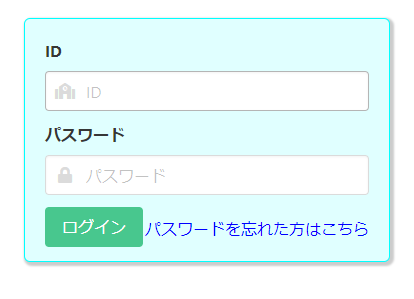 STEP２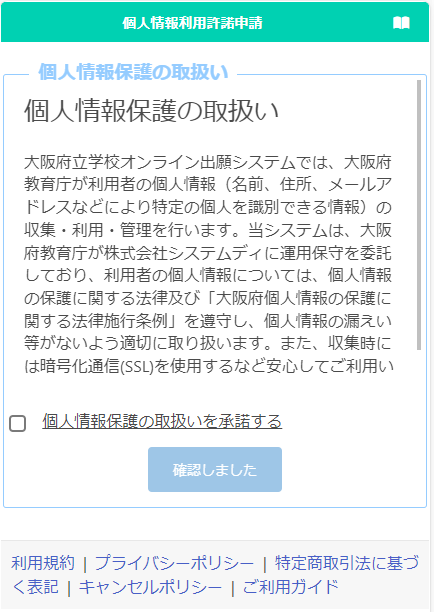 STEP３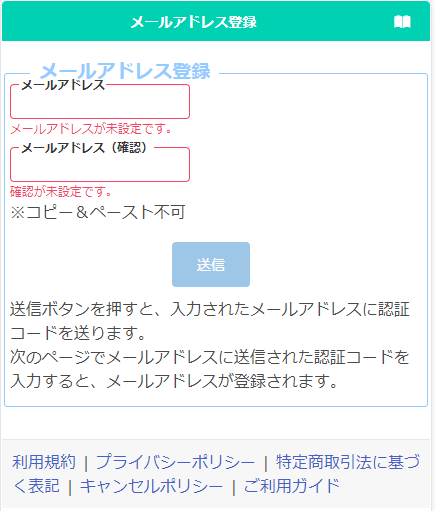 STEP４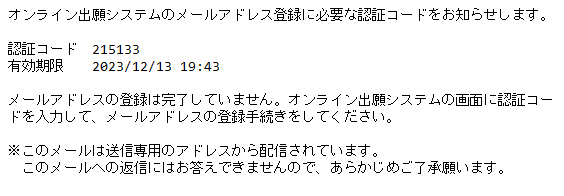 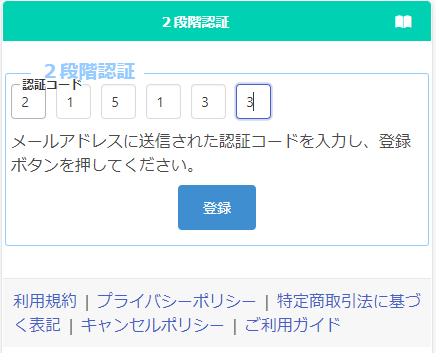 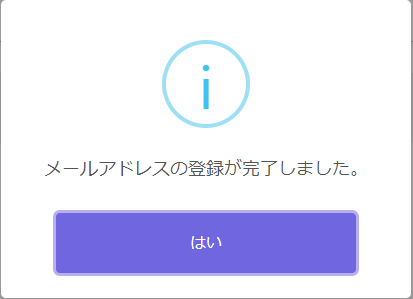 STEP5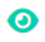 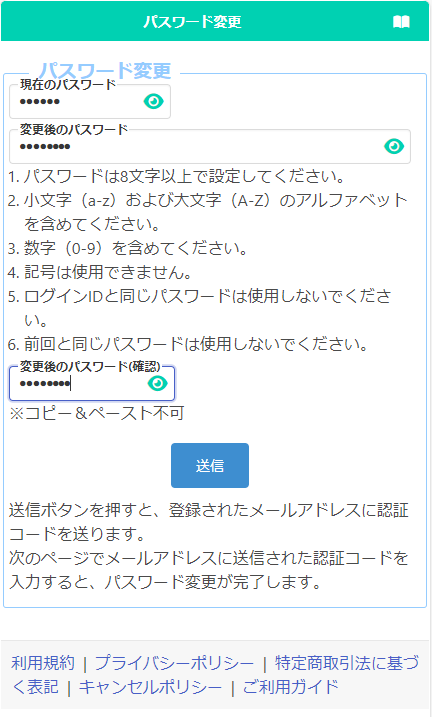 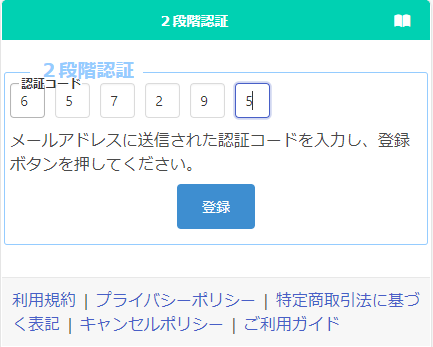 STEP6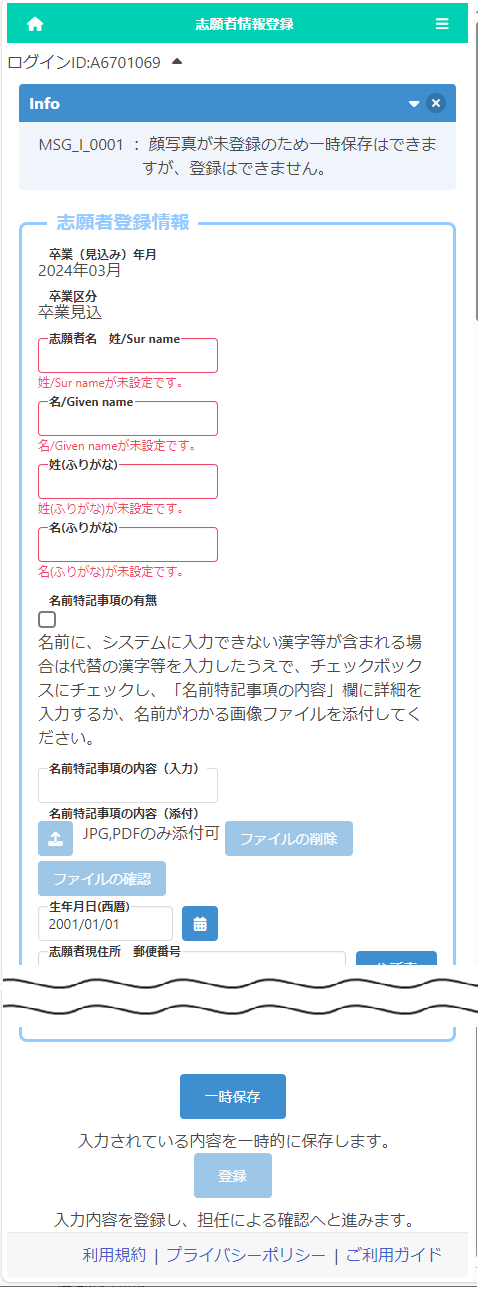 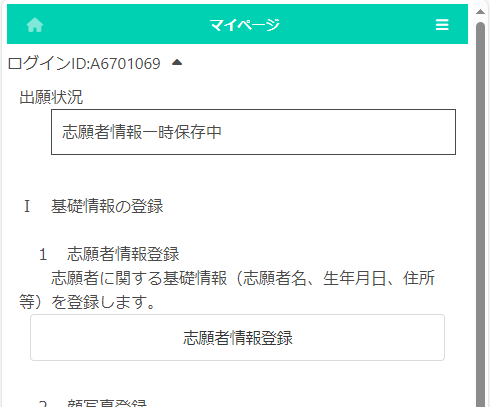 ログイン（２のログイン）STEP１STEP 2パスワードSTEP１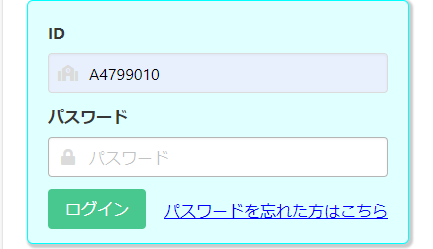 STEP２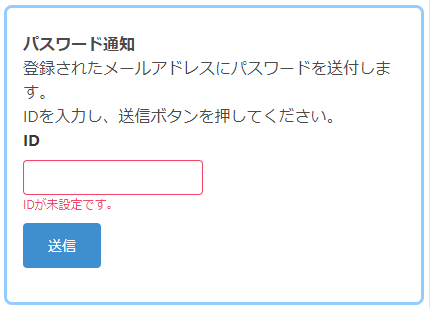 STEP３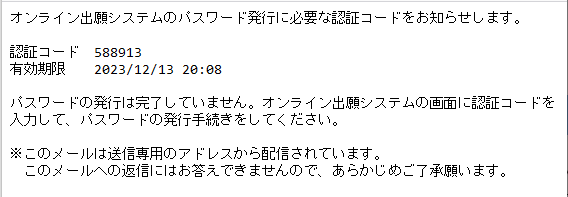 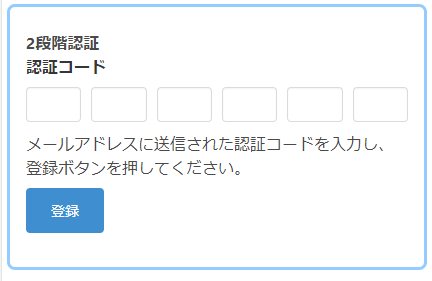 STEP4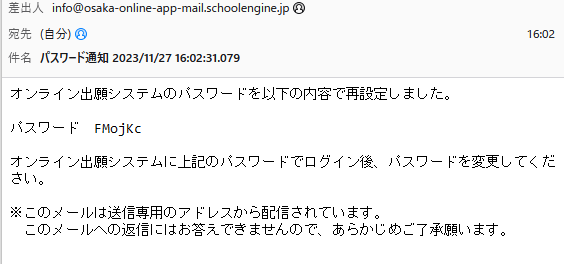 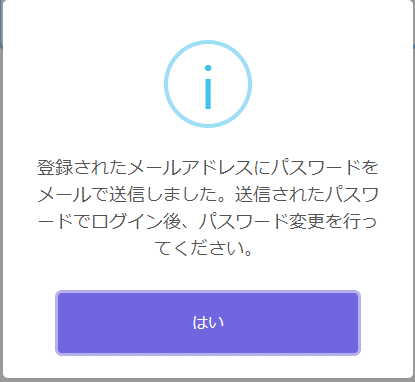 マイページ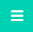 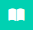 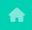 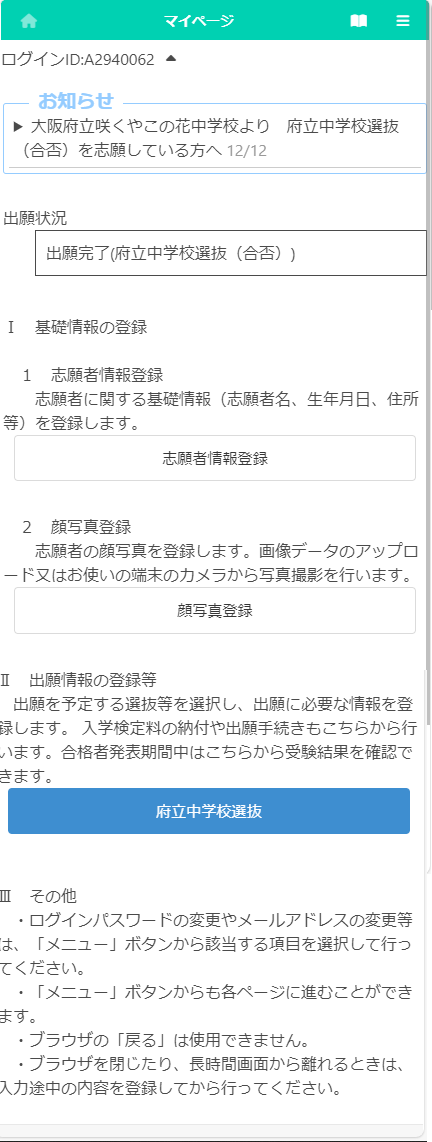 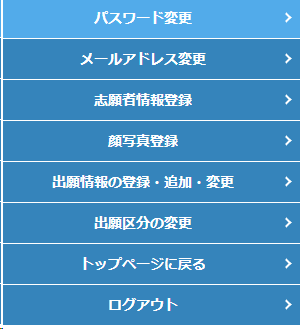 ログアウトSTEP１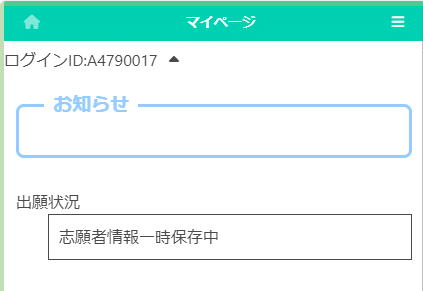 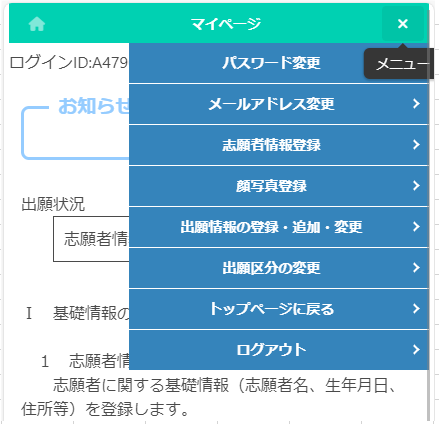 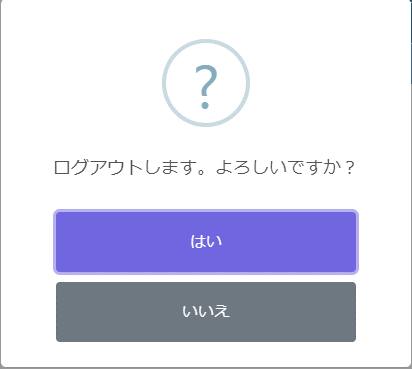 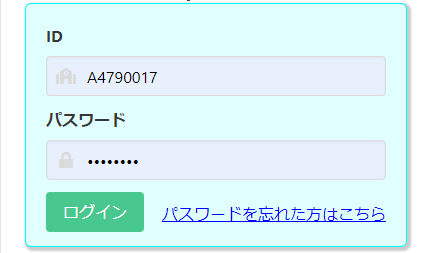 パスワードSTEP１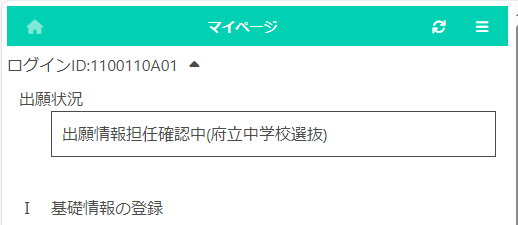 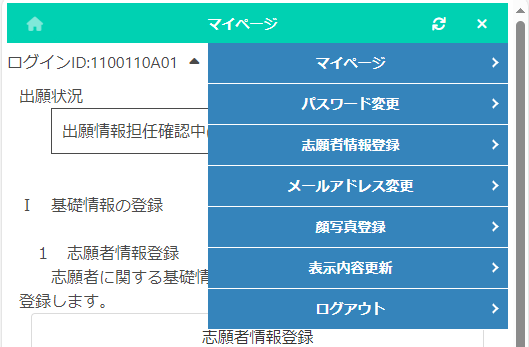 STEP２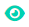 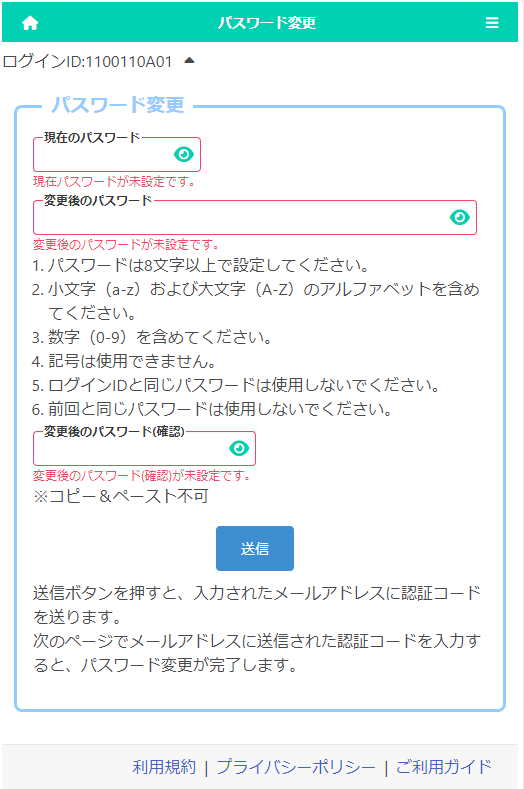 STEP３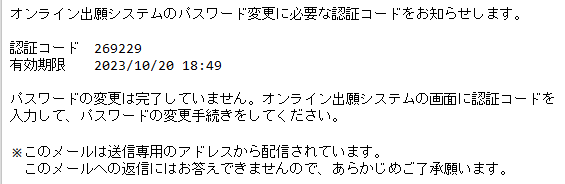 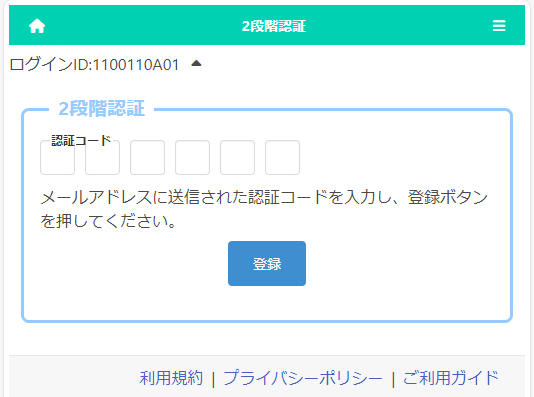 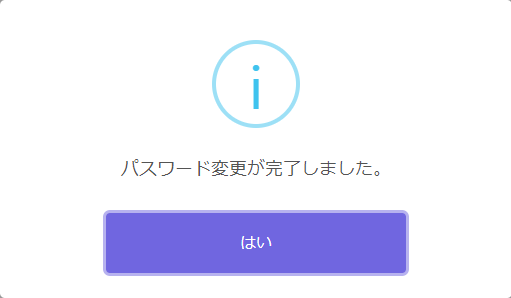 メールアドレスSTEP１STEP２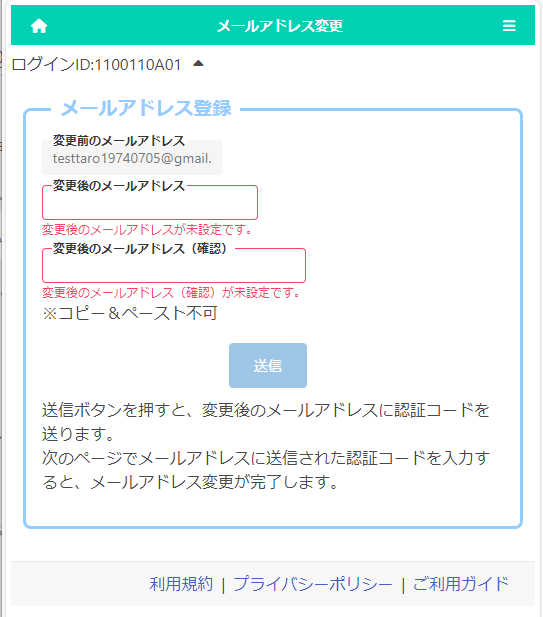 STEP３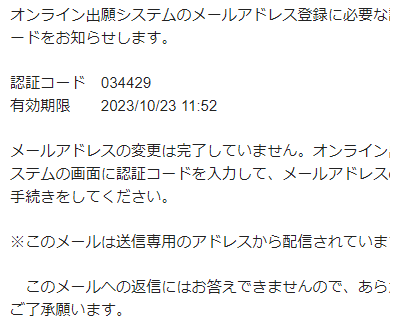 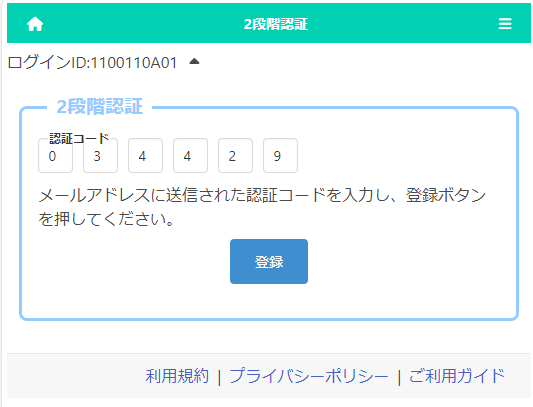 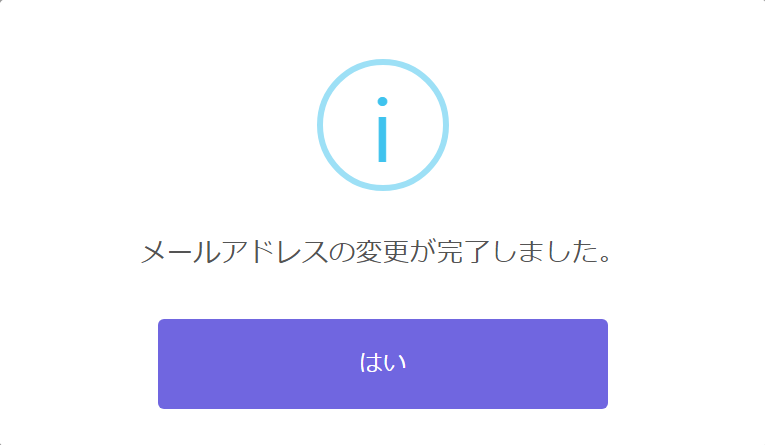 のSTEP１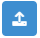 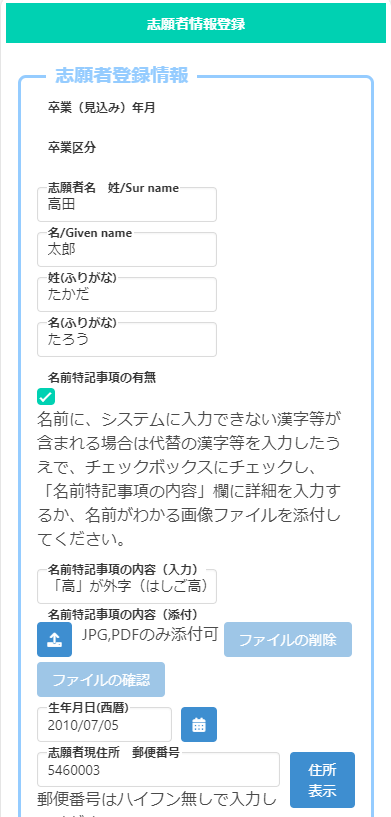 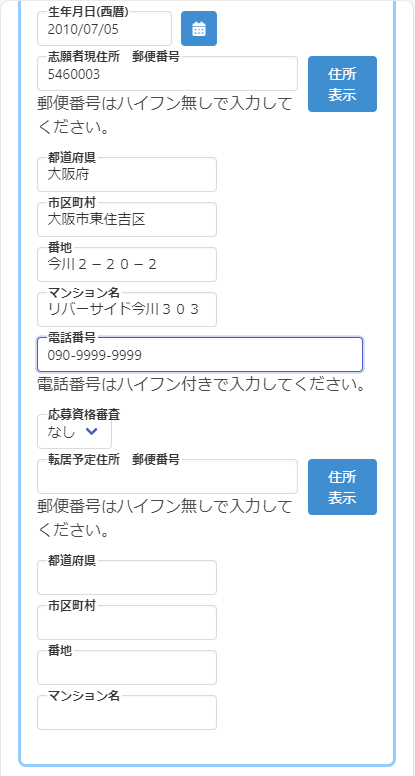 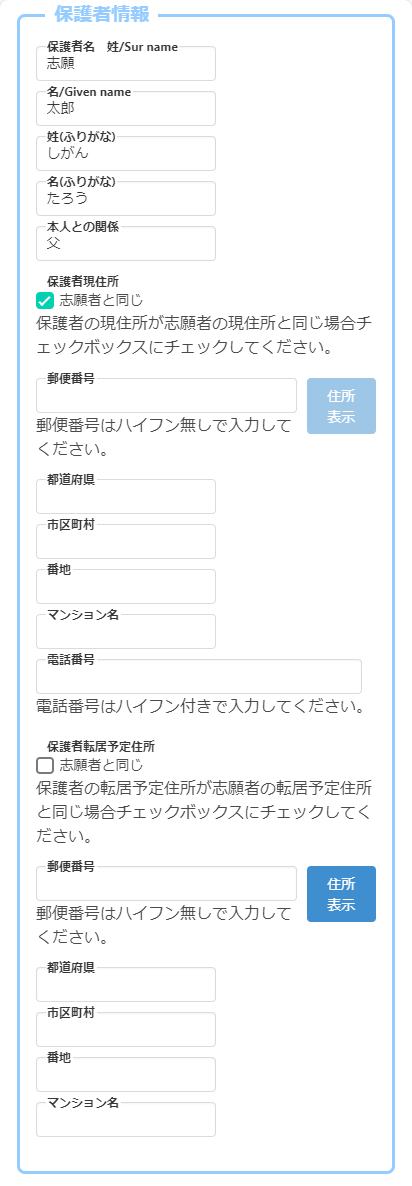 STEP２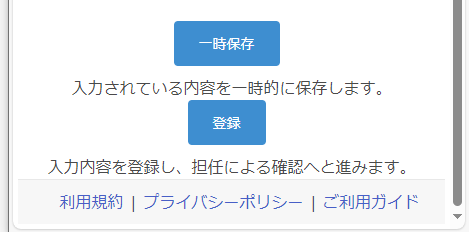 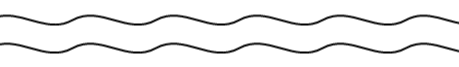 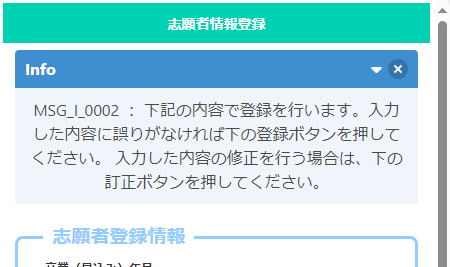 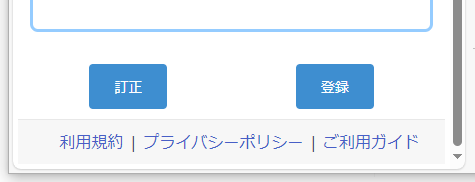 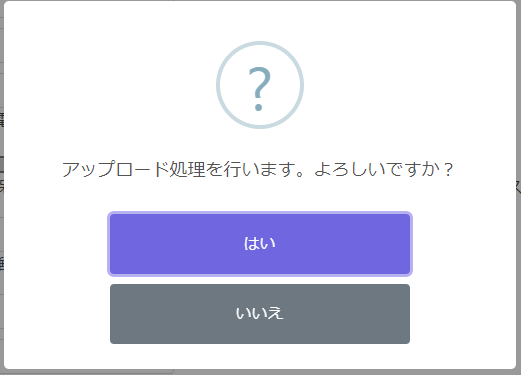 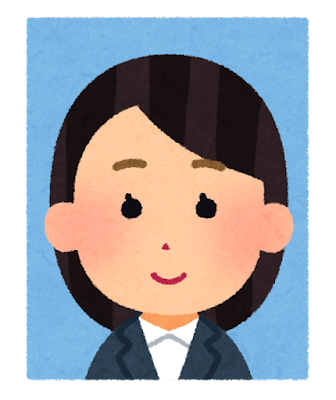 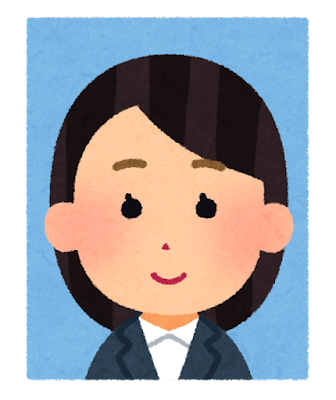 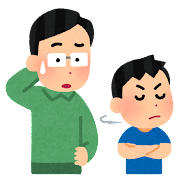 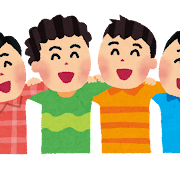 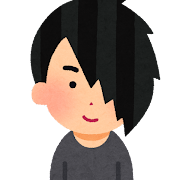 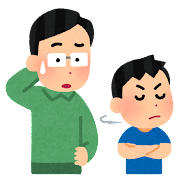 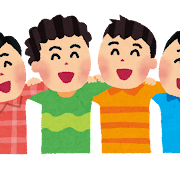 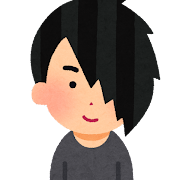 STEP１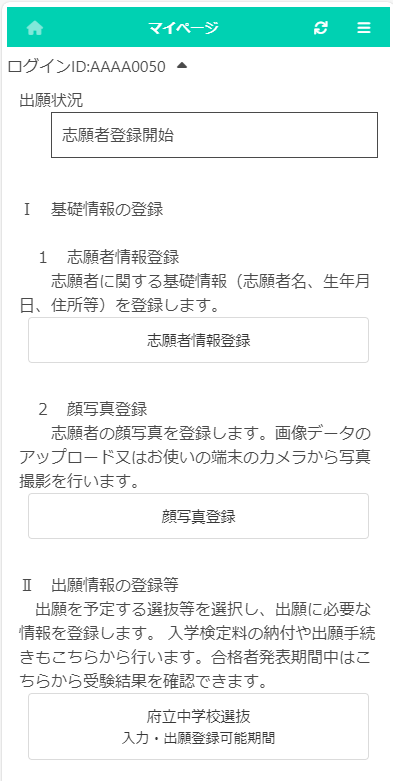 STEP２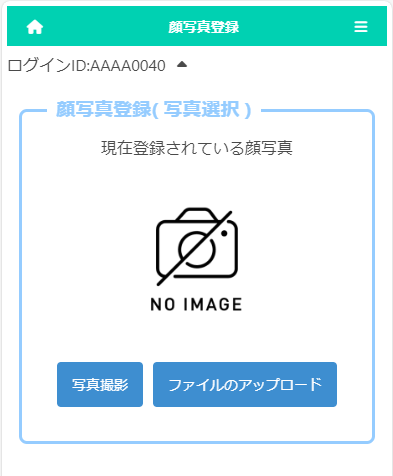 STEP３　※をした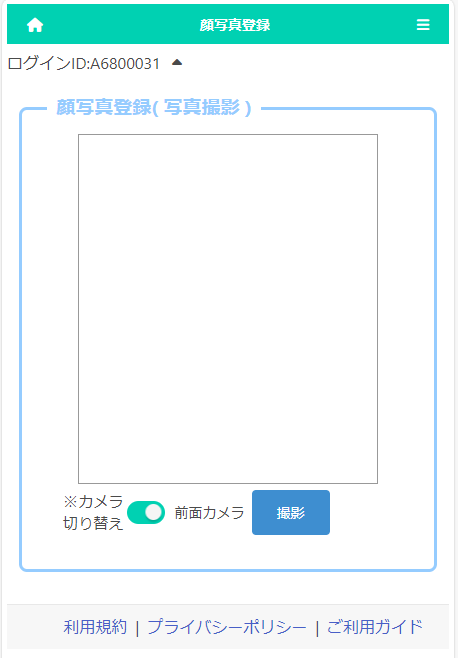 STEP4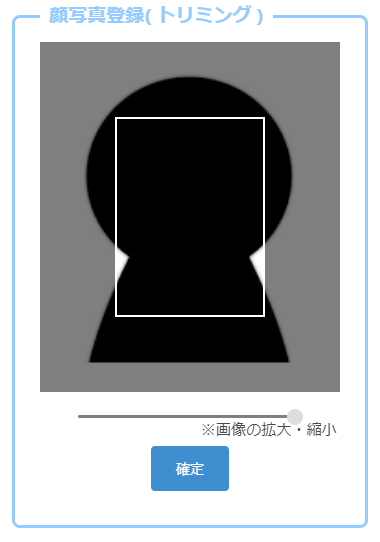 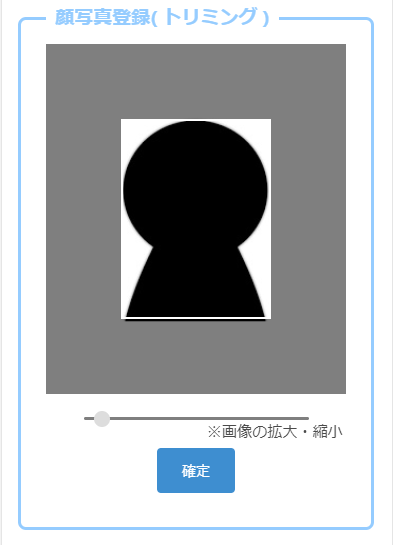 STEP5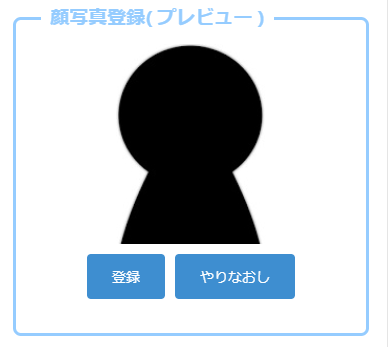 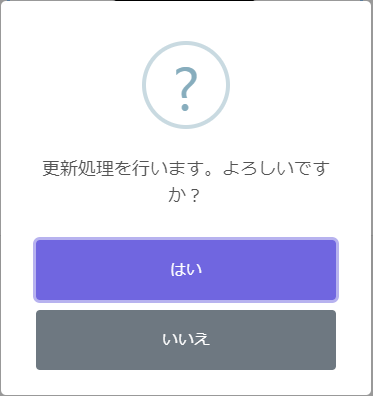 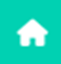 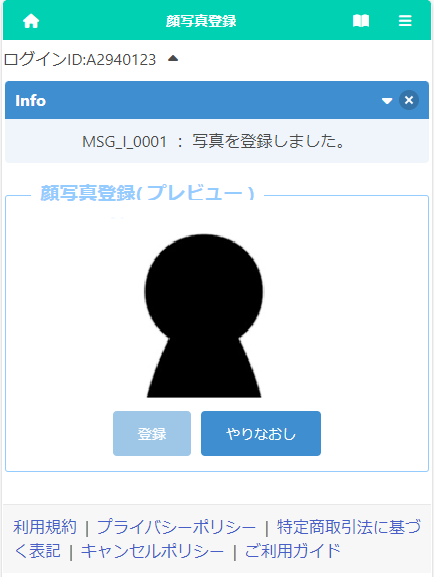 の（）STEP１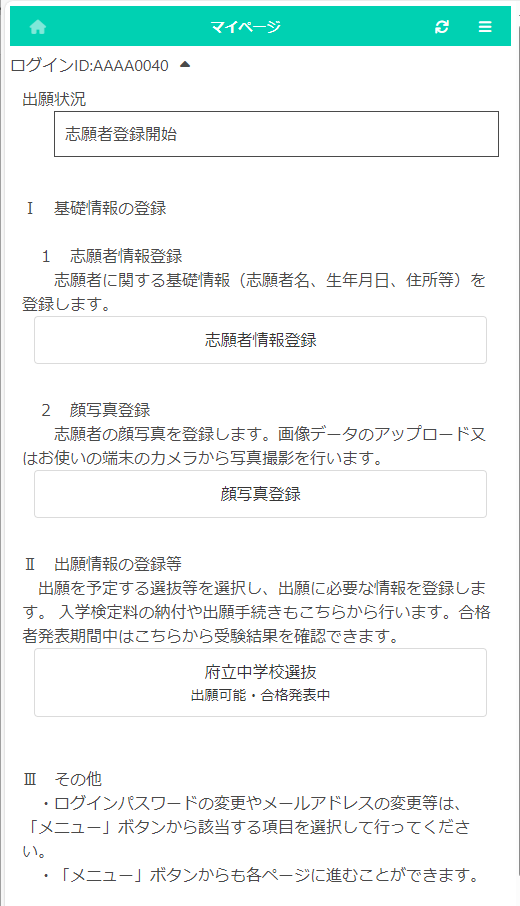 STEP２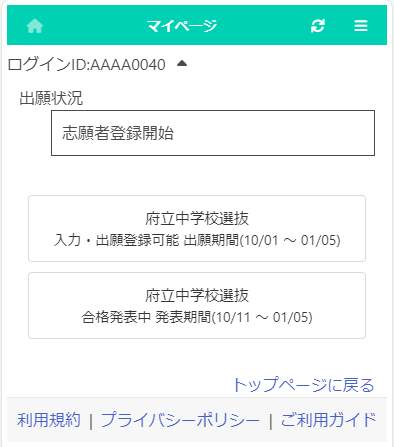 STEP３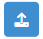 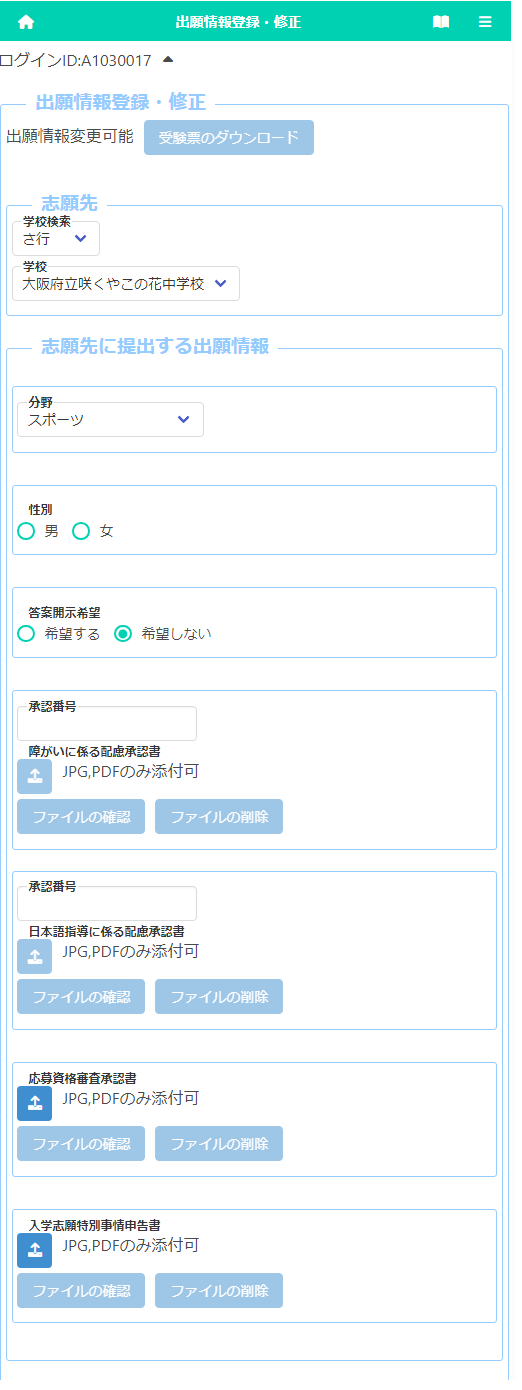 STEP4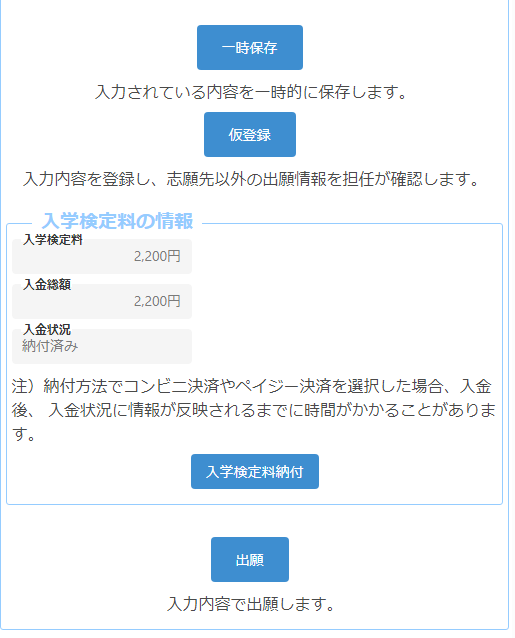 STEP5の（）STEP１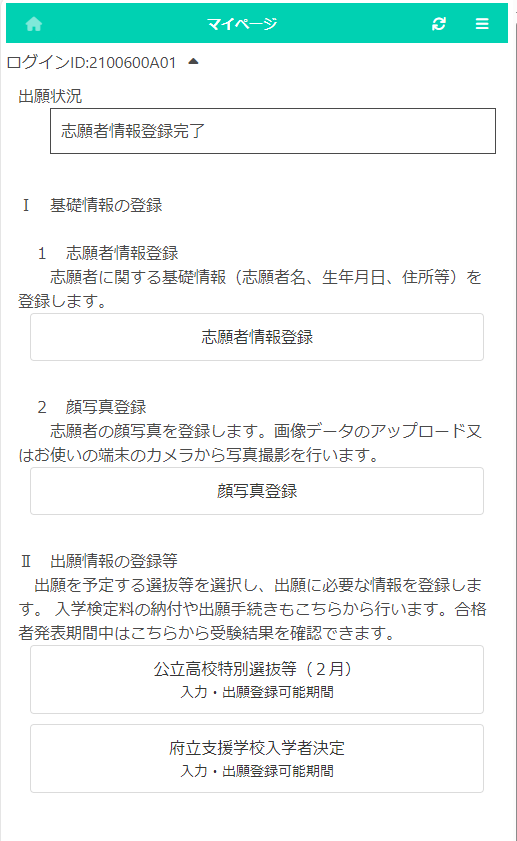 STEP２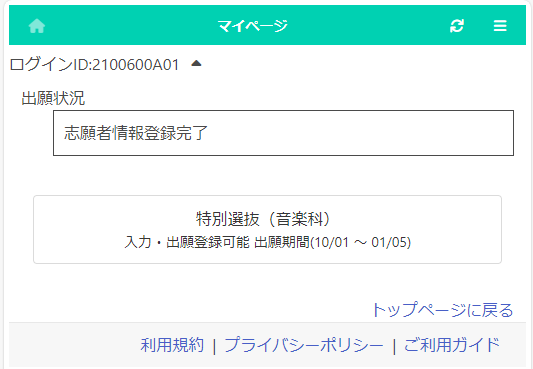 STEP３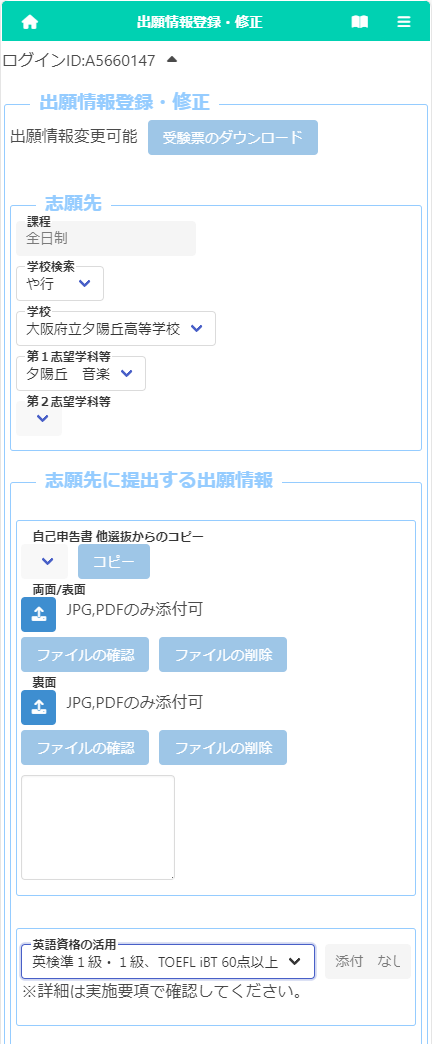 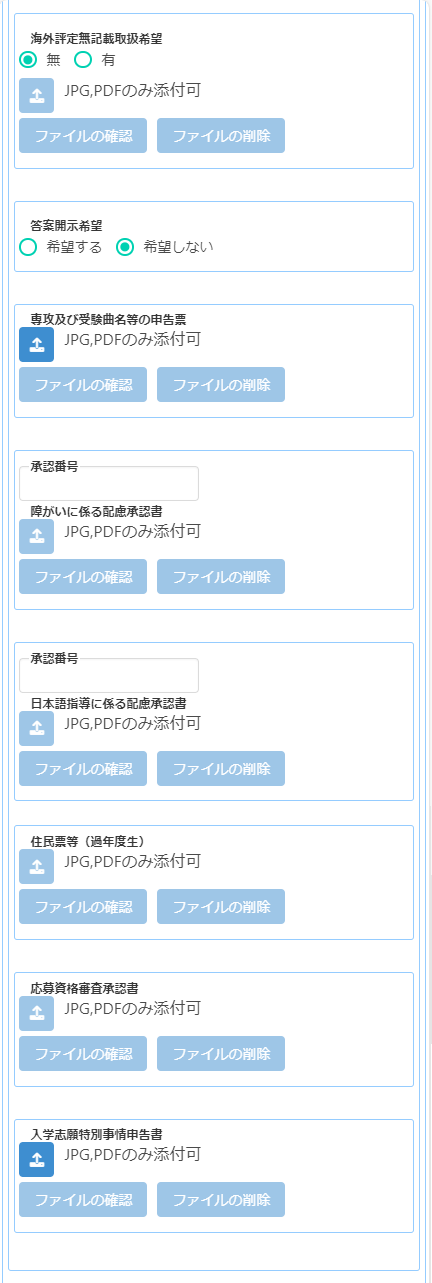 STEP4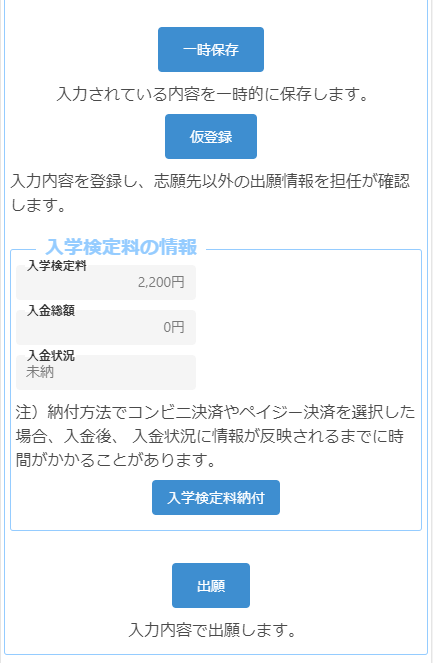 STEP5の（）STEP１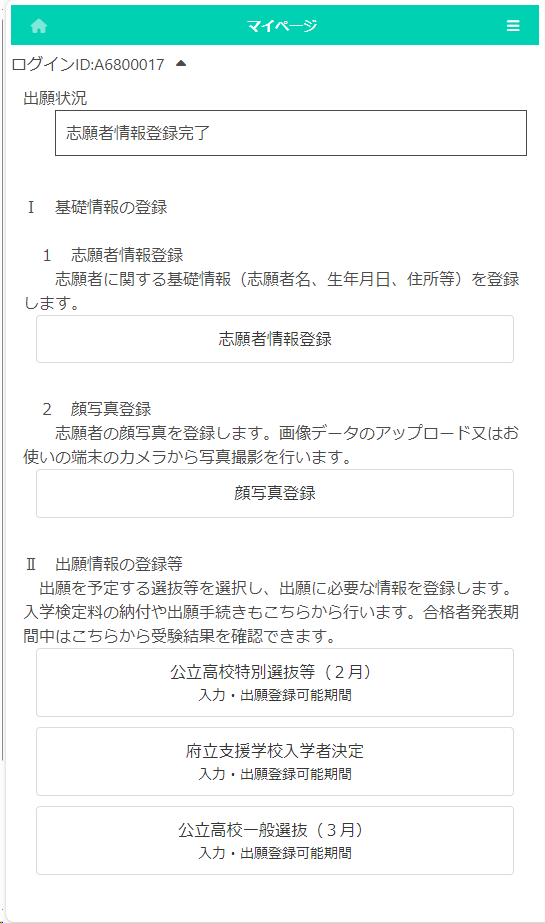 STEP２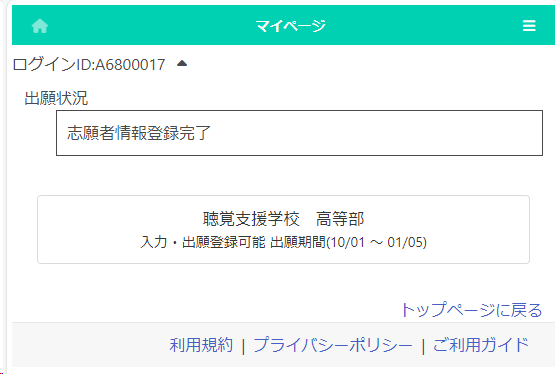 STEP３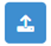 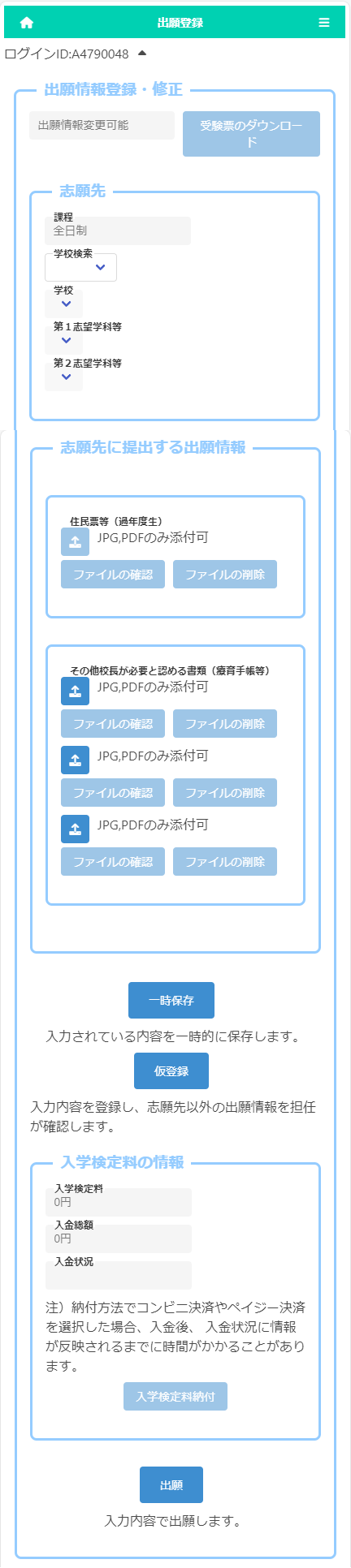 STEP4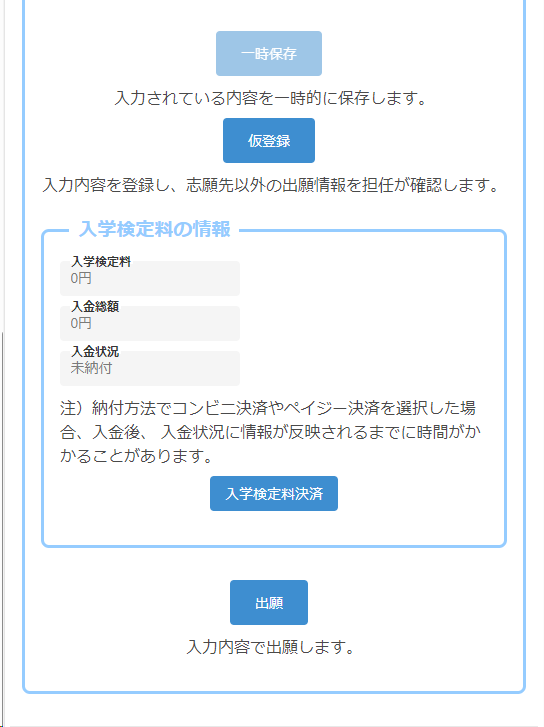 ・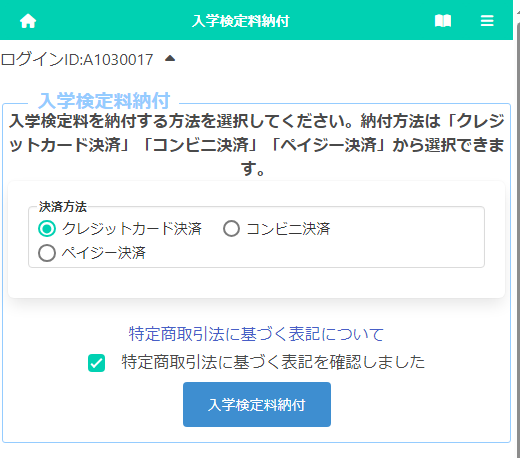 ＜「クレジットカード」＞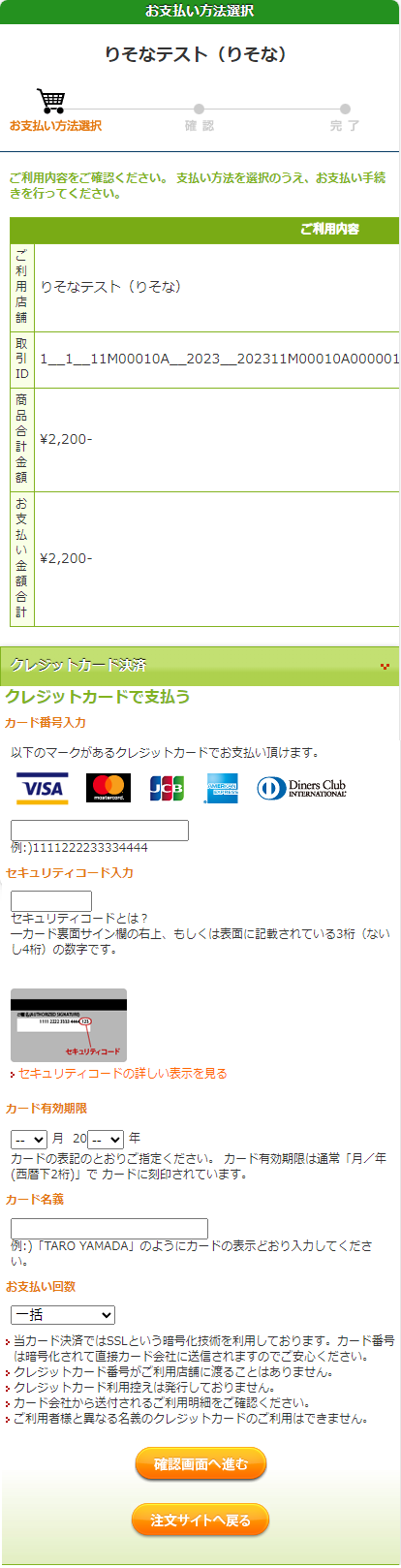 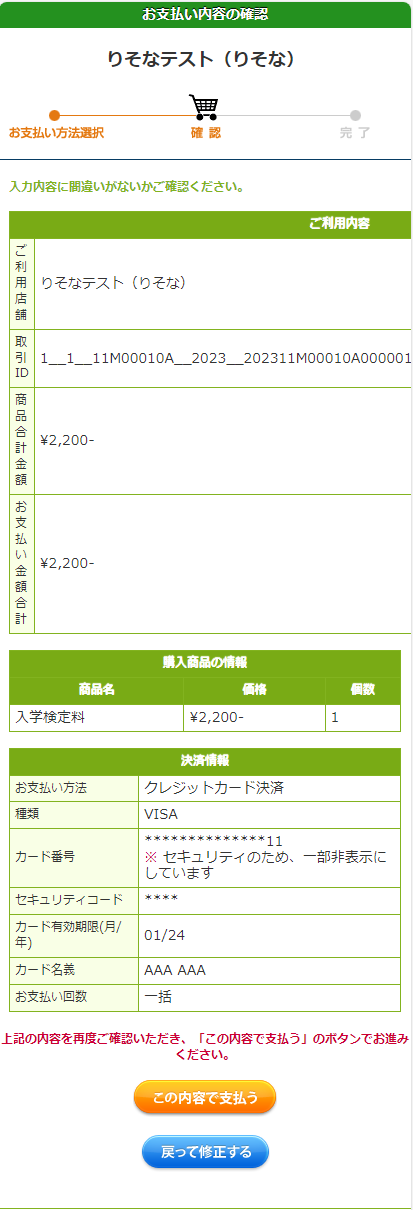 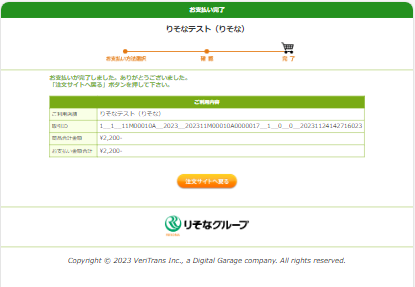 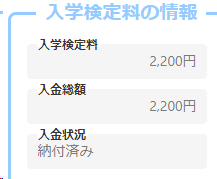 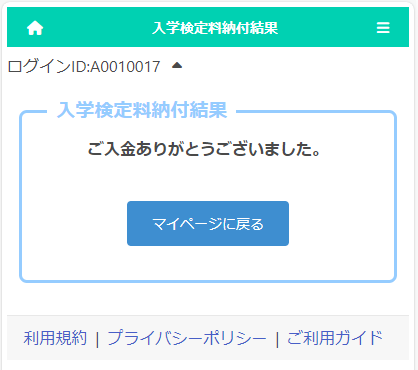 ＜「コンビニ」＞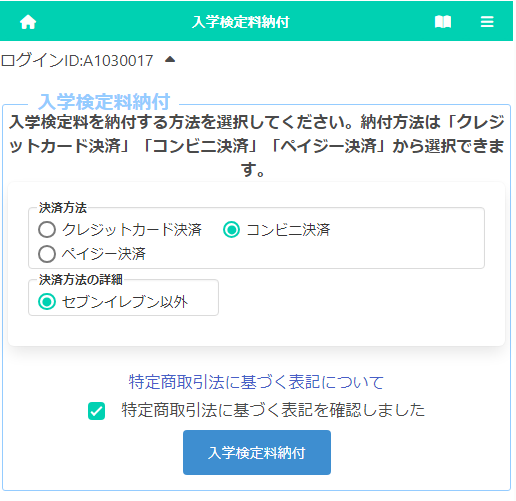 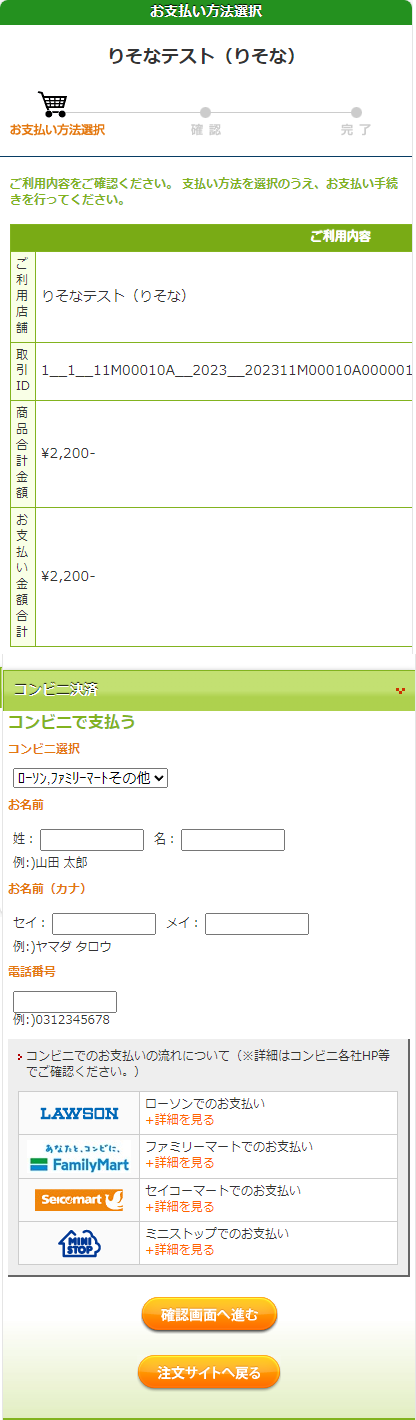 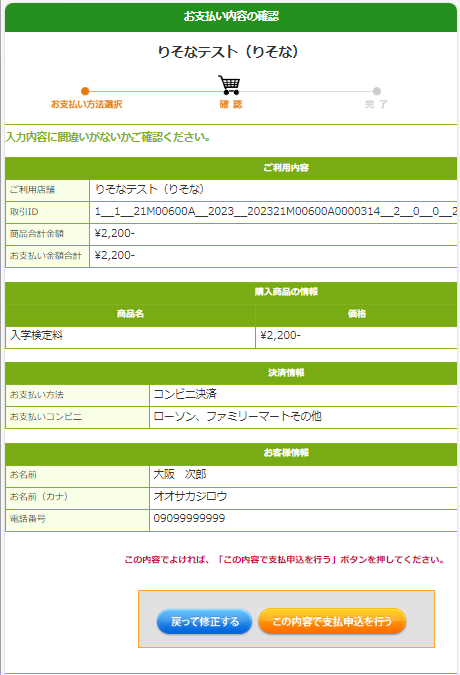 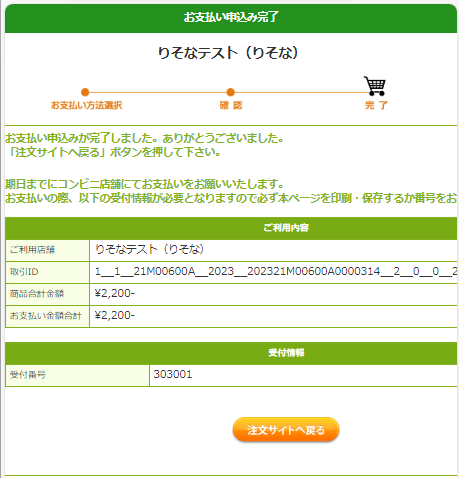 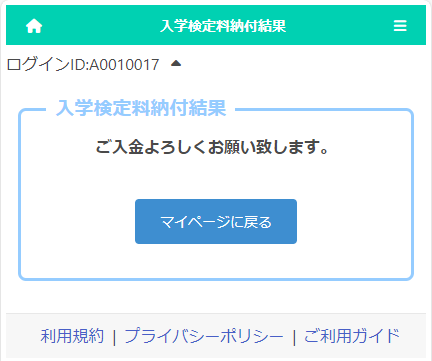 ＜「ペイジー」（ＡＴＭ）＞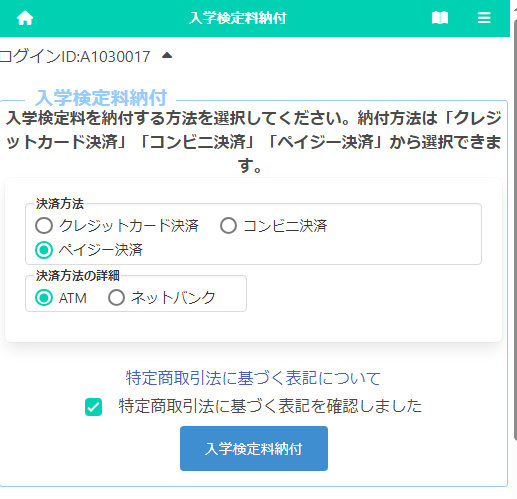 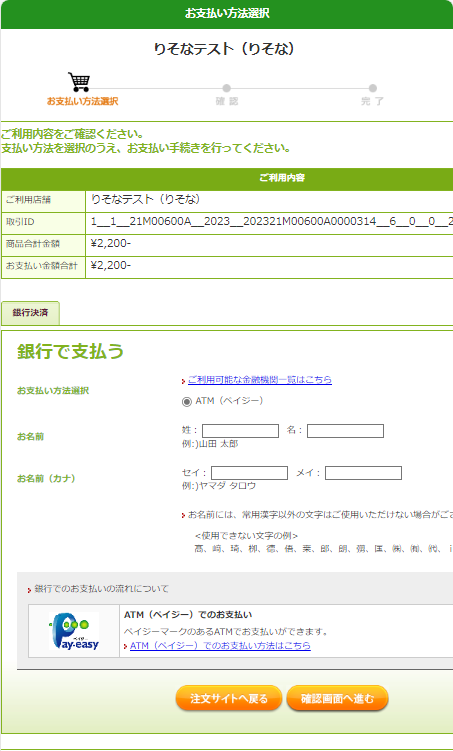 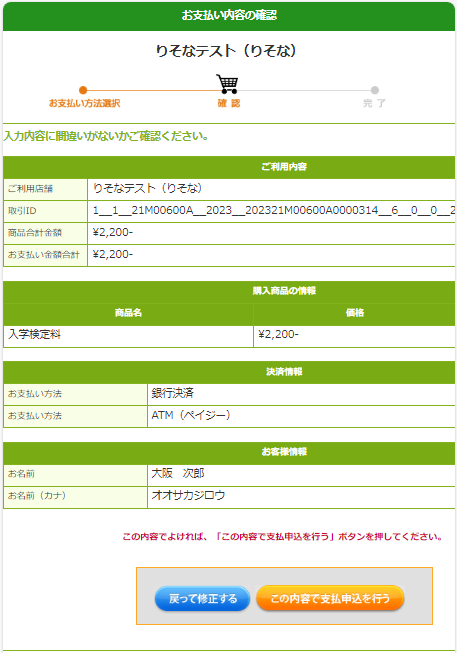 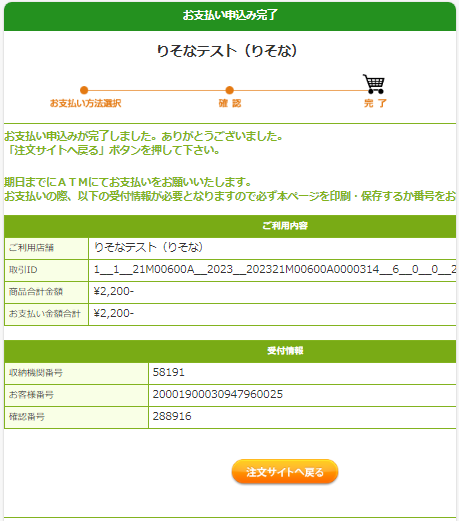 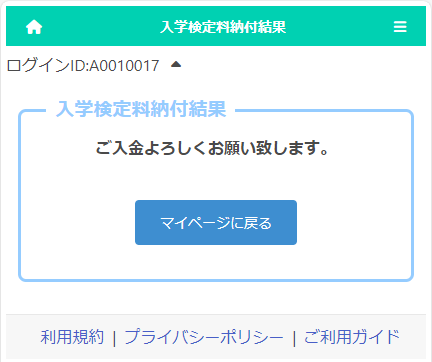 ＜「ペイジー」（ネットバンク）＞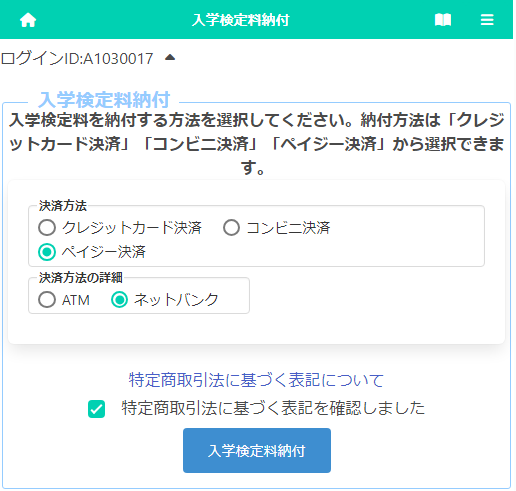 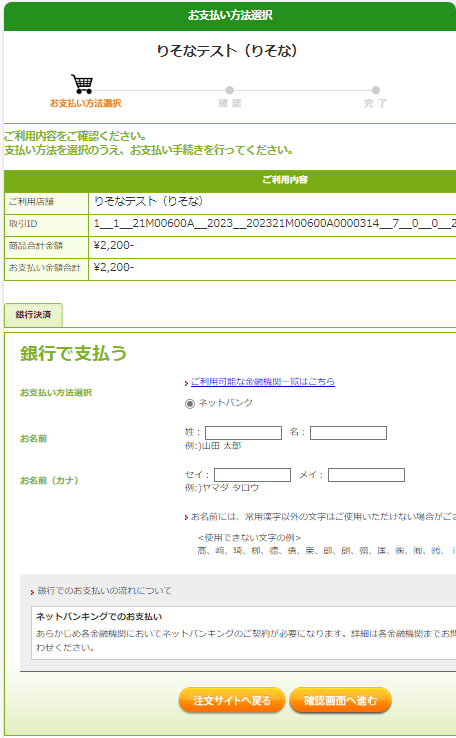 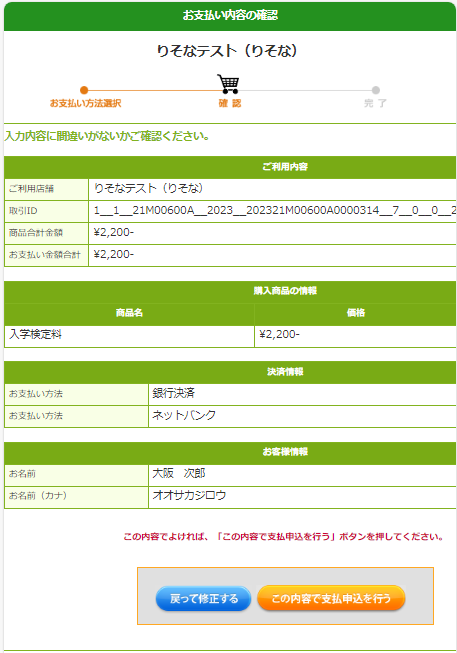 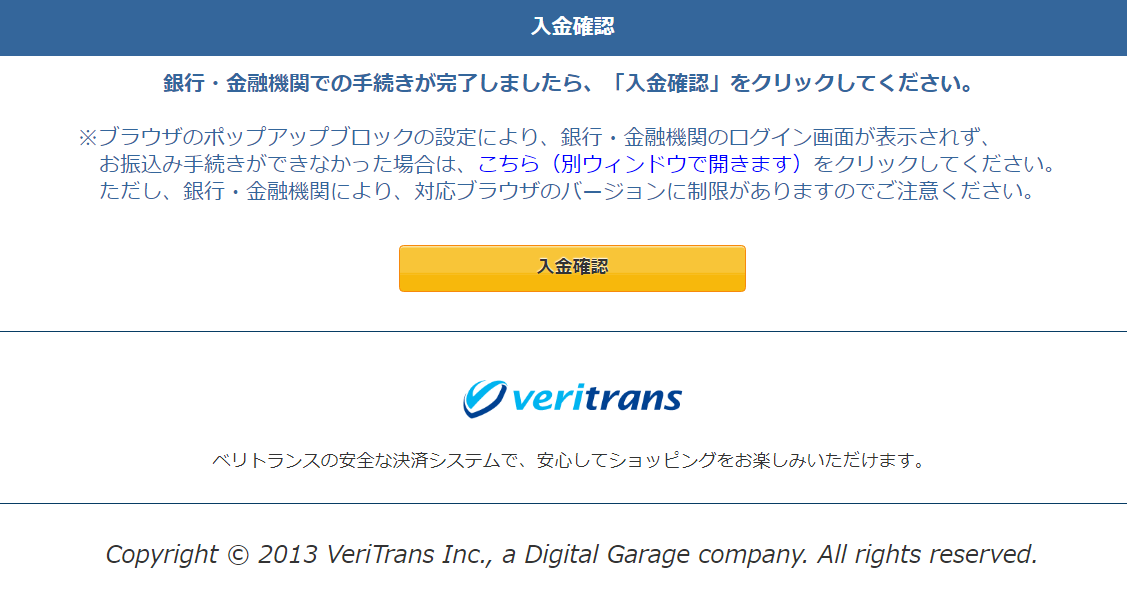 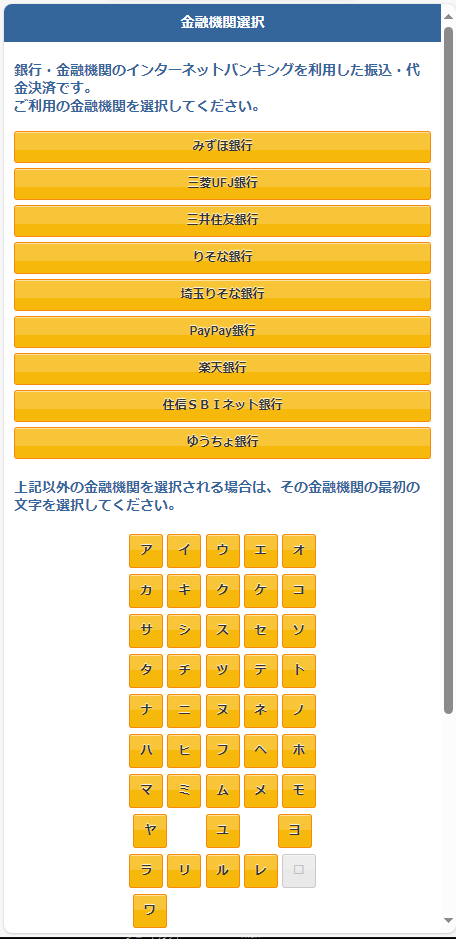 のダウンロードSTEP１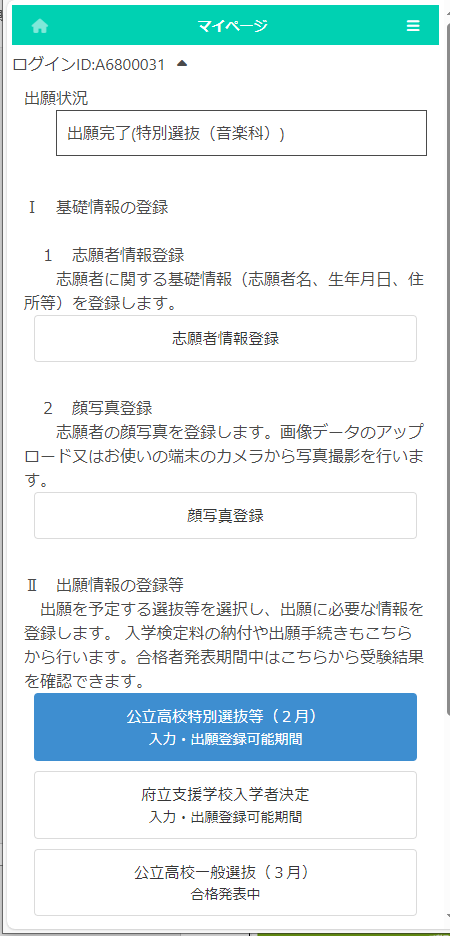 STEP２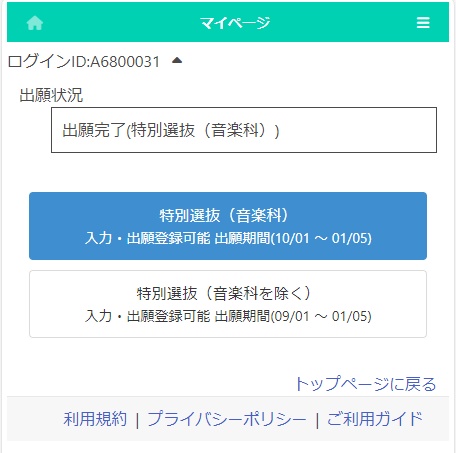 STEP３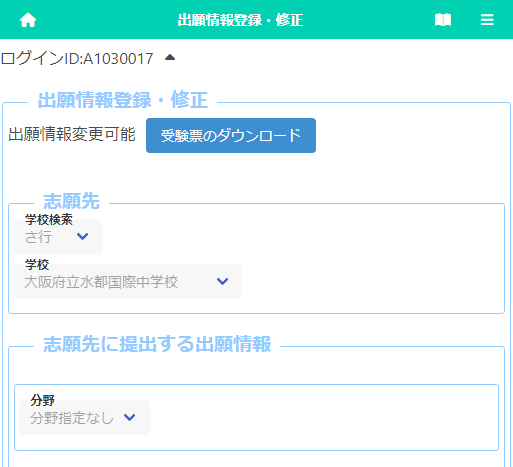 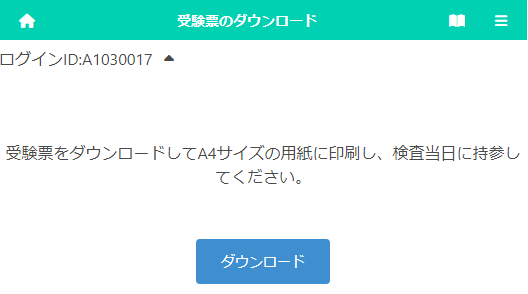 のダウンロードびのについて　は、までにダウンロードしてし、A4サイズのにまたはカラーでしてください。はしたをずしてください。　ダウンロードとのはのとおりです。にプリンターがい、2のまでめた、【プリンターをしていない】にみ、コンビニのマルチコピーをってしてください。マルチコピーでのはです。【コンピュータの】「のダウンロード」ボタンをすと、ブラウザ（Microsoft Edge、Google Chrome、Safariなど）のタブに（PDFファイル）がされます。PDFファイルをするは、
Windowsのは、キーボードの Ctrl ＋ s 、
macOSのは、キーボードの ⌘ ＋ s をにし、をします。コンピュータにしているプリンターからするは、
Windowsのは、キーボードの Ctrl ＋ p 、
macOSのは、キーボードの ⌘ ＋ p をにします。
その、プリンターをしてまたはカラーでします。サイズはA4をし、・をせずにしてください。※プリンターのについては、マニュアルまたはメーカーのウェブサイトをしてください。【スマートフォンの】（によりはなります）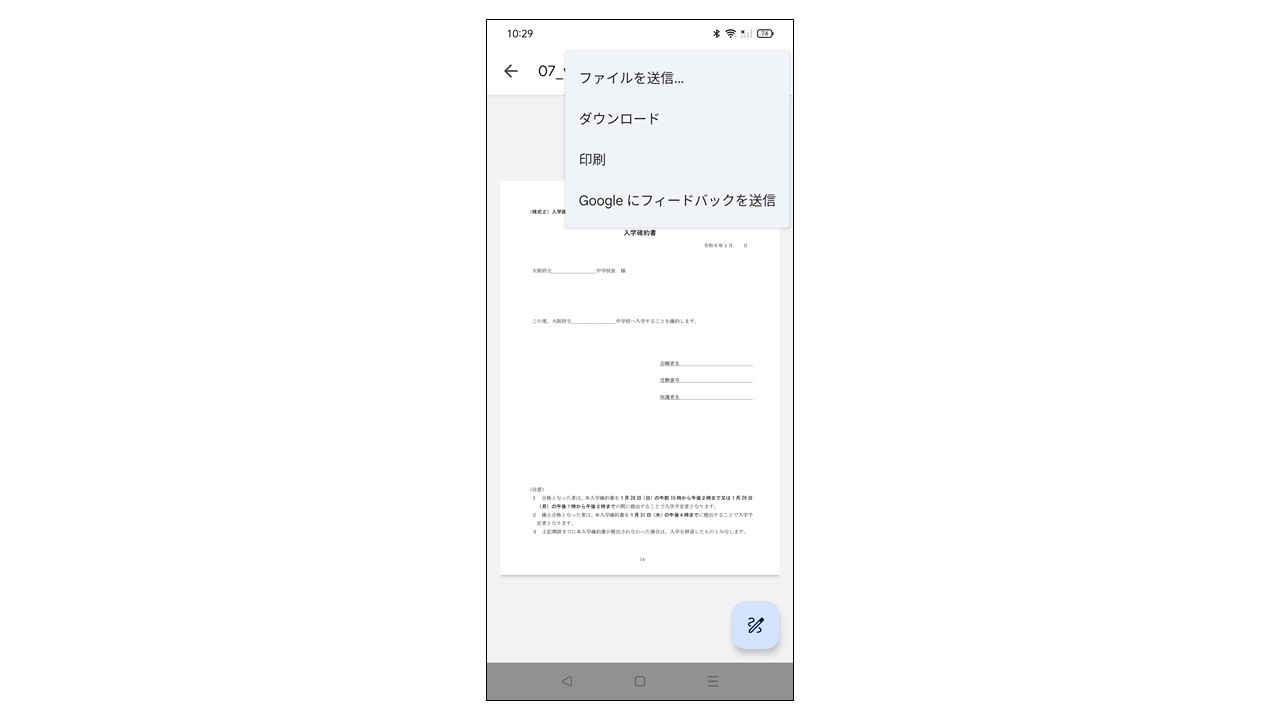 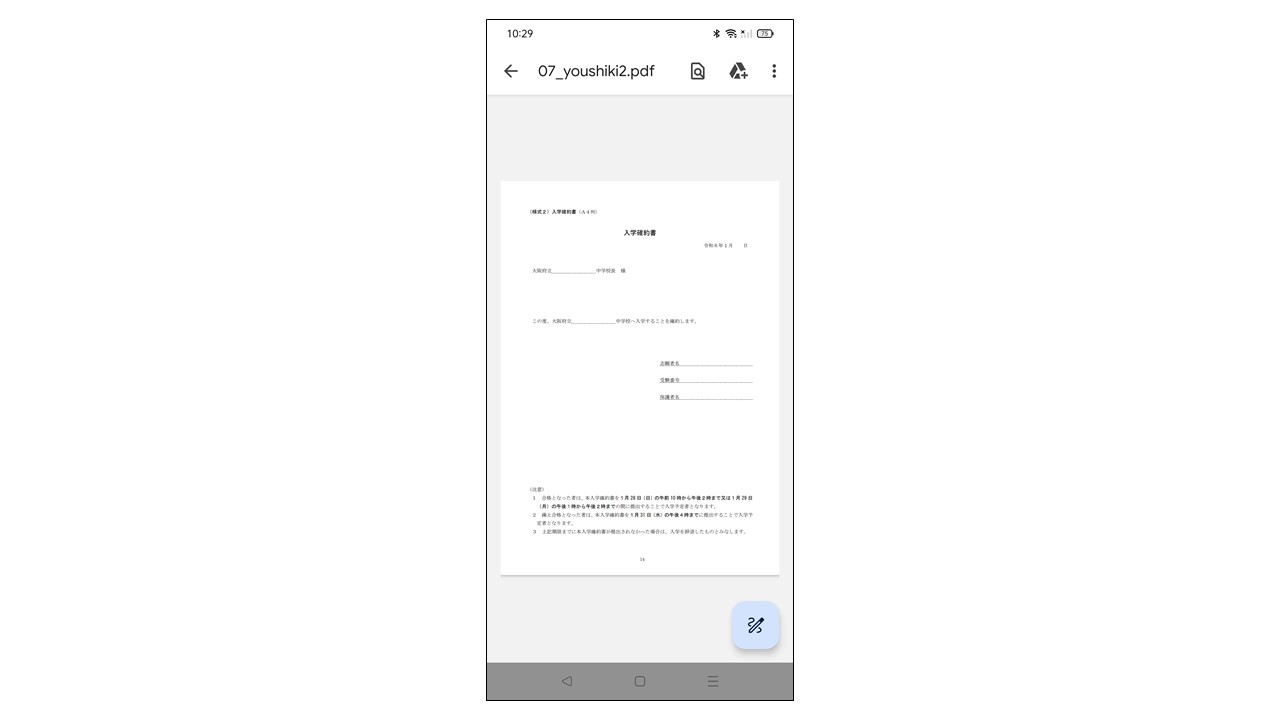 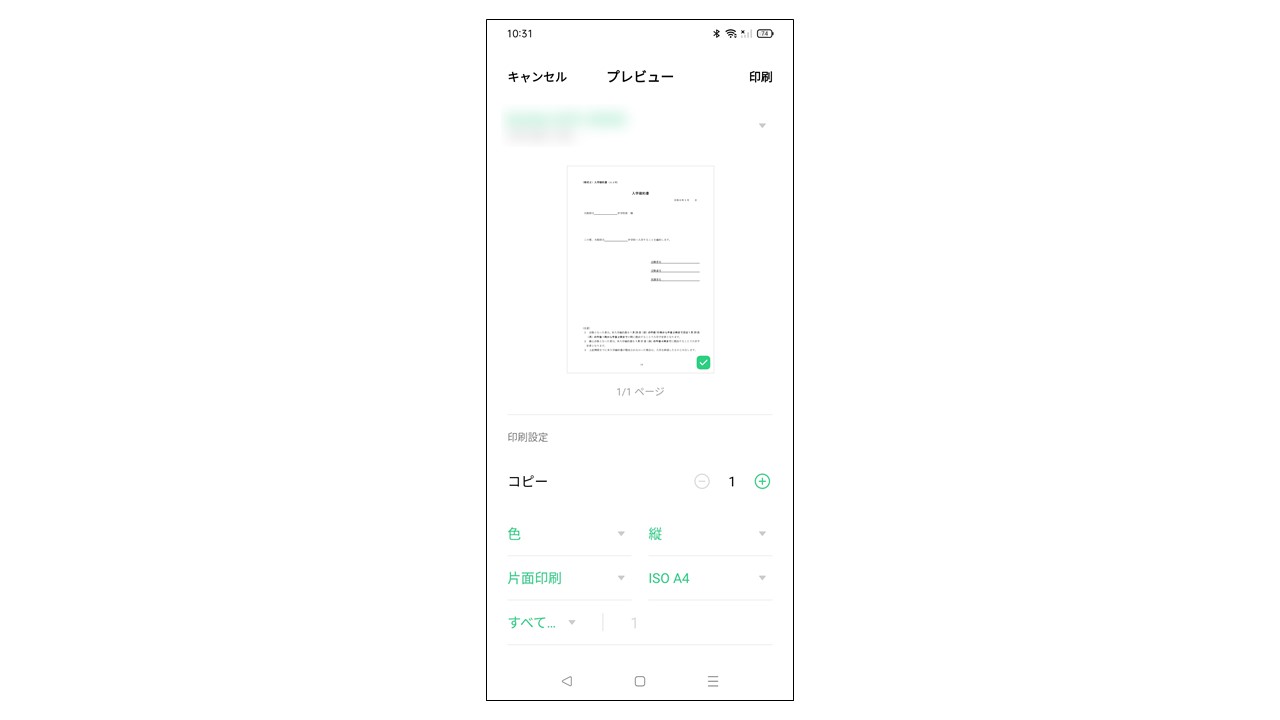 Android:「のダウンロード」ボタンをすと、
ブラウザ（Google Chromeなど）のタブに（PDFファイル）がされます。の ⁝ をし［１］、
「ダウンロード」をします［２］。Wi-Fiプリンター（Androidでなもの）から
する、の ⁝ をし［１］、
「」をします［２］。
プリンターをし、は、またはカラーをし、
サイズはA4をし、「」をしてください［３］。
※・をせずにしてください。※プリンターのについては、マニュアルまたはメーカーのウェブサイトをしてください。iPhone: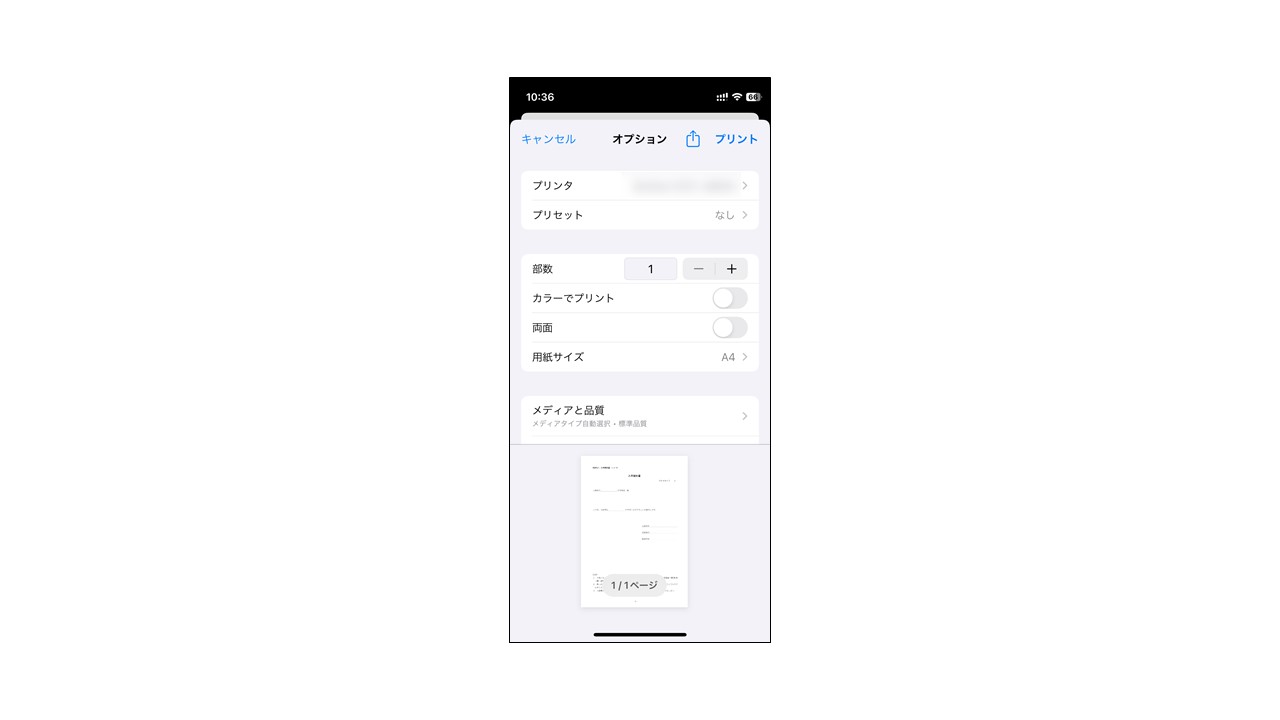 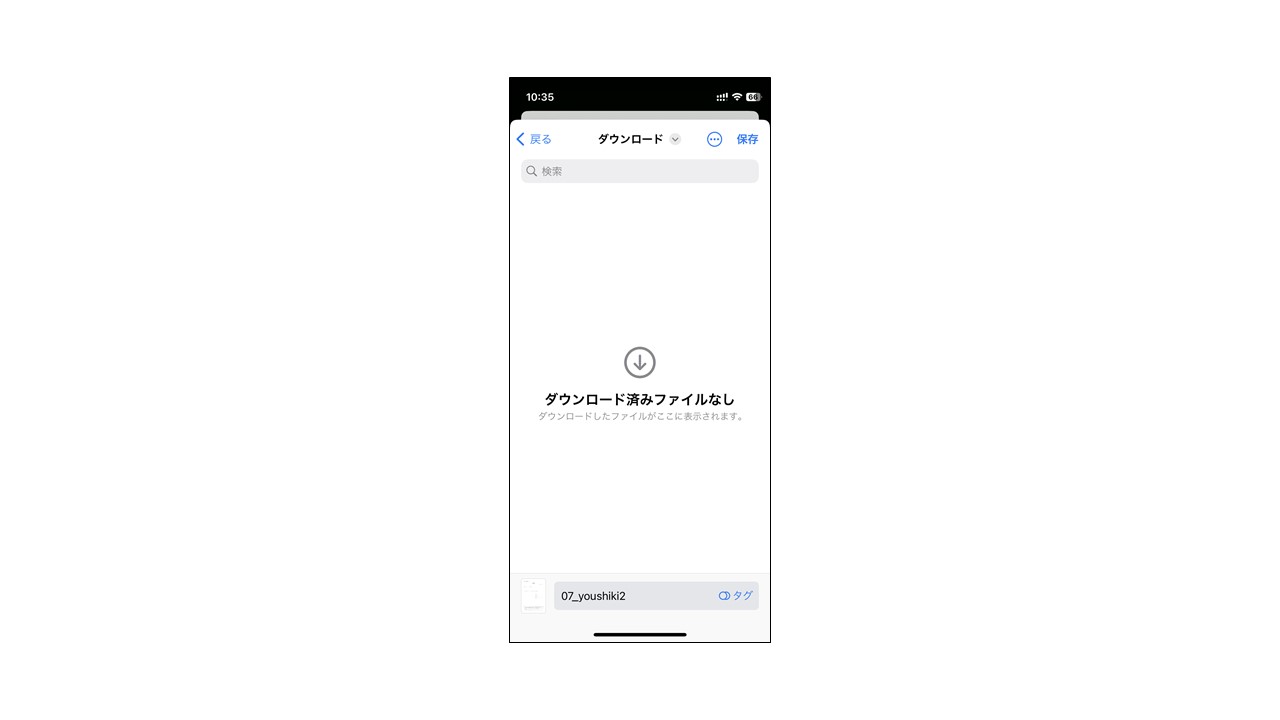 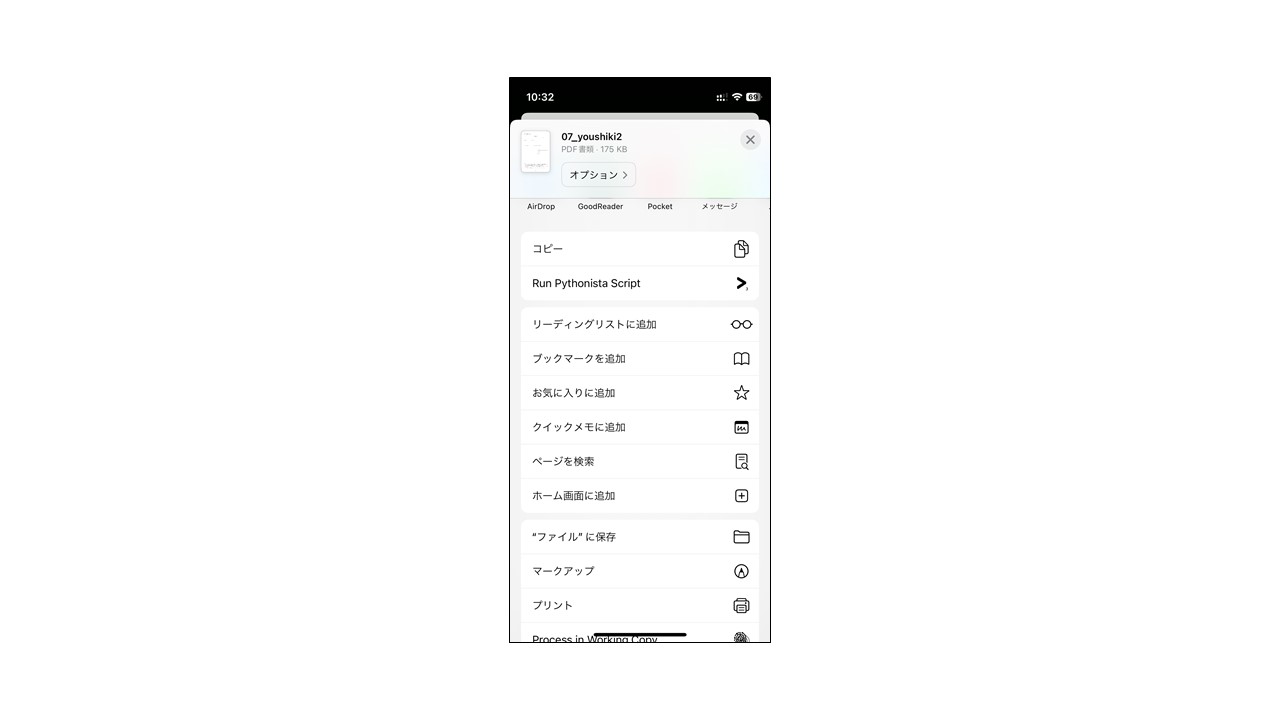 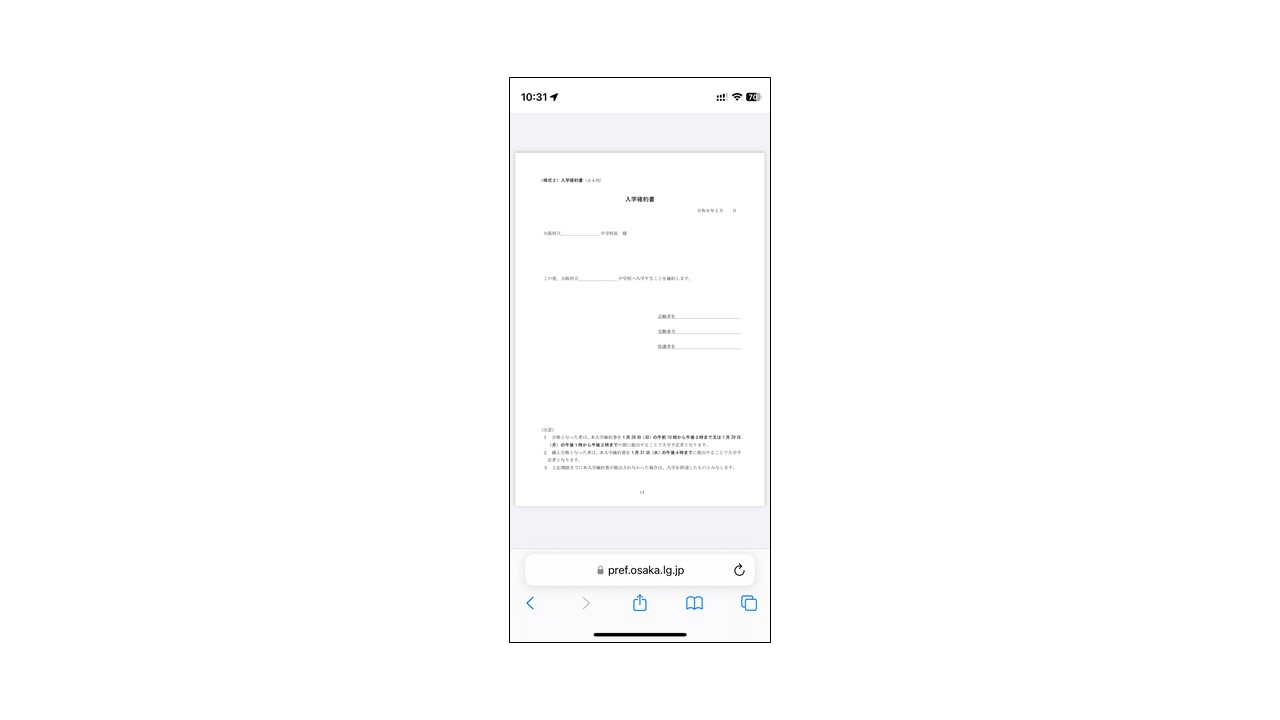 「のダウンロード」ボタンをすと、
ブラウザ（Safariなど）のタブに
（PDFファイル）がされます。のボタン　　　をし［１］、
「”ファイル”に」をし［２］、
「」をしてください［３］。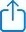 Wi-Fiプリンター
（iPhoneでなもの）からする、
のボタン　　　をし［１］、
「プリント」をします［２］。プリンターをし、サイズはA4をし、
「プリント」をしてください［４］。
※・をせずにしてください。※プリンターのについては、マニュアルまたは
メーカーのウェブサイトをしてください。【プリンターをしていない】セブンイレブン、ファミリーマートコンビニのマルチコピーをってしてください。マルチコピーでのはです。※コンピュータにをした、USBメモリをってPDFファイルをちんでするもありますが、ここではiPhoneをいて、インターネットにデータをアップロードしてするをします。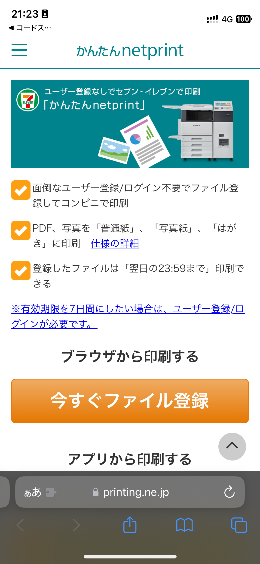 ［セブンイレブンの］「かんたんnetprint」のWebページ
(https://www.printing.ne.jp/support/lite/index.html)
にアクセスします。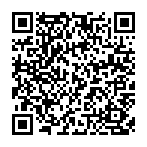 「すぐファイル」をします［１］。ネットプリントのをったあと、「ファイルを」をし、のPDFファイルをアップロードします［２］。※PDFファイルのアップロードについては、
「ファイルの」をごください。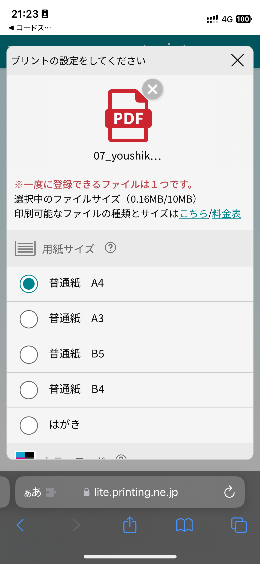 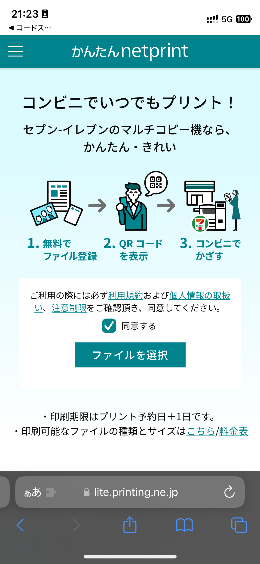 サイズはA4、カラーモードはカラーまたは、
ちょっとさめは「しない」をして、
「する」をします［３，４］。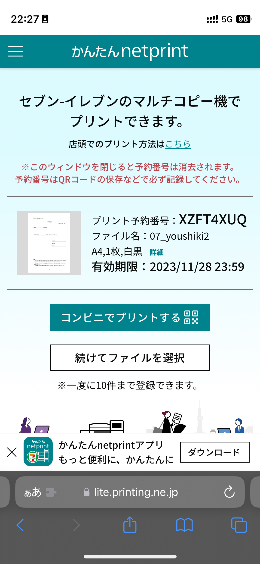 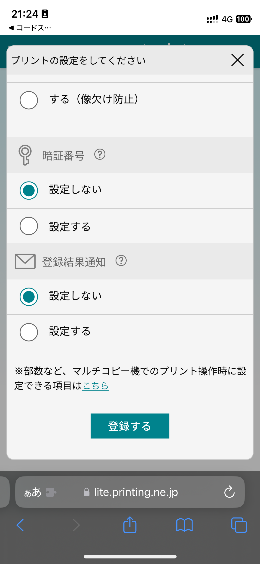 ※のはですが、のため、することをおめします。がすると、プリントが
されますので、メモしておきます［５］。※スマートフォンの、のわりにQRコードもできます。セブンイレブンのマルチコピーで、「プリント」ボタンをし、
プリントのとして「ネットプリント」をします。のにって、5でメモしたプリントをします。
をした、をしをい、
「プリントスタート」をしてします。［ファミリーマートの］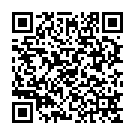 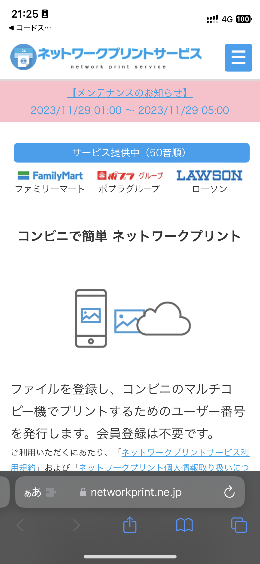 「ネットワークプリントサービス」のWebページ
(https://networkprint.ne.jp/Lite/)
にアクセスします。
ネットワークプリントのをったあと、「ファイルを」をし、
のPDFファイルをアップロードします［１，２］。
※PDFファイルのアップロードについては、「ファイルの」をごください。サイズはA4、/フィットは「で」をして、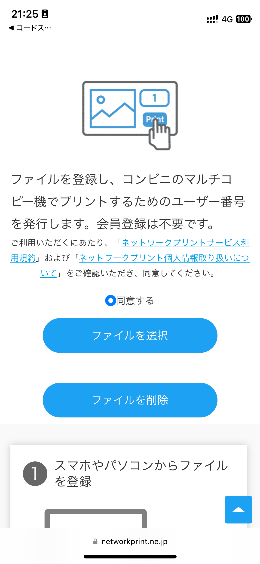 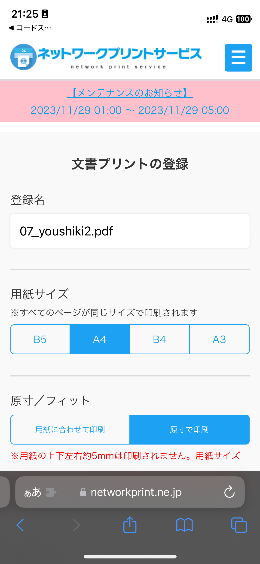 「ファイルを」をします［３，４］。※のはですが、
のため、することをおめします。がすると、ユーザーが
されますので、メモしておきます［５］。ファミリーマートのマルチコピーで、
「プリントサービス」ボタンをし、
プリントのとして「ネットワークプリント」をします。のにってをい、
5でメモしたユーザーをします。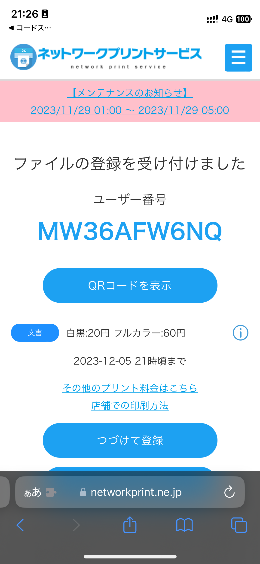 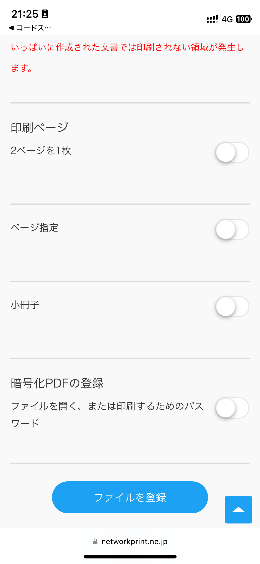 をした、をし、
をい、「プリントスタート」をしてします。（）STEP１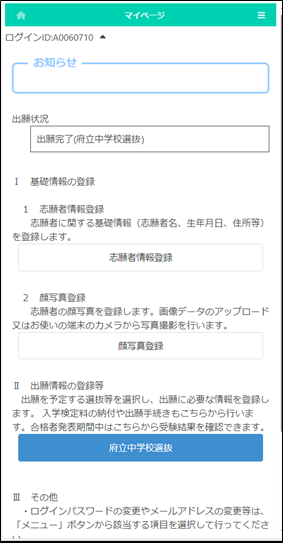 STEP２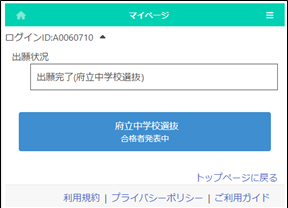 STEP３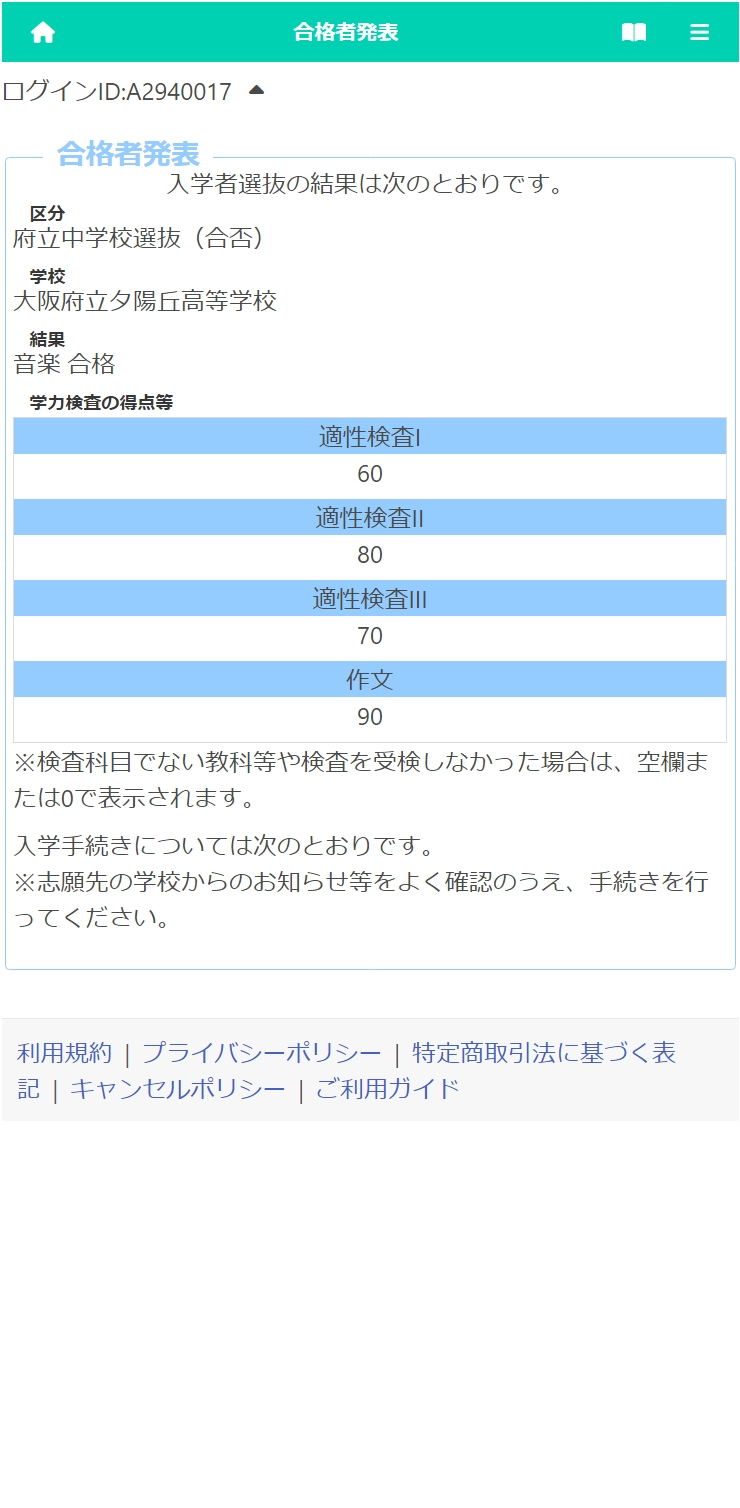 （）STEP１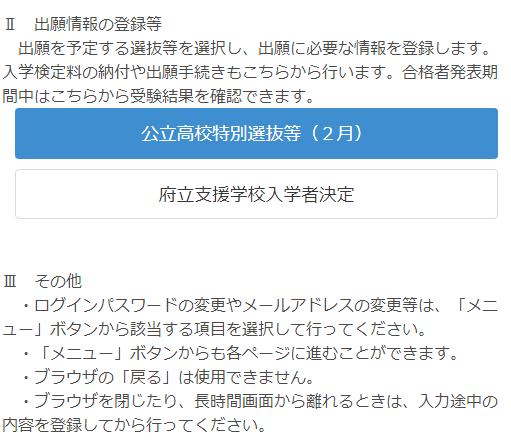 STEP２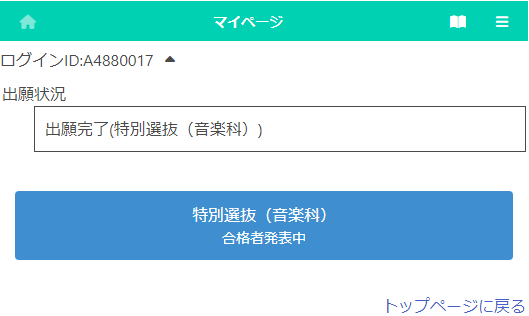 STEP３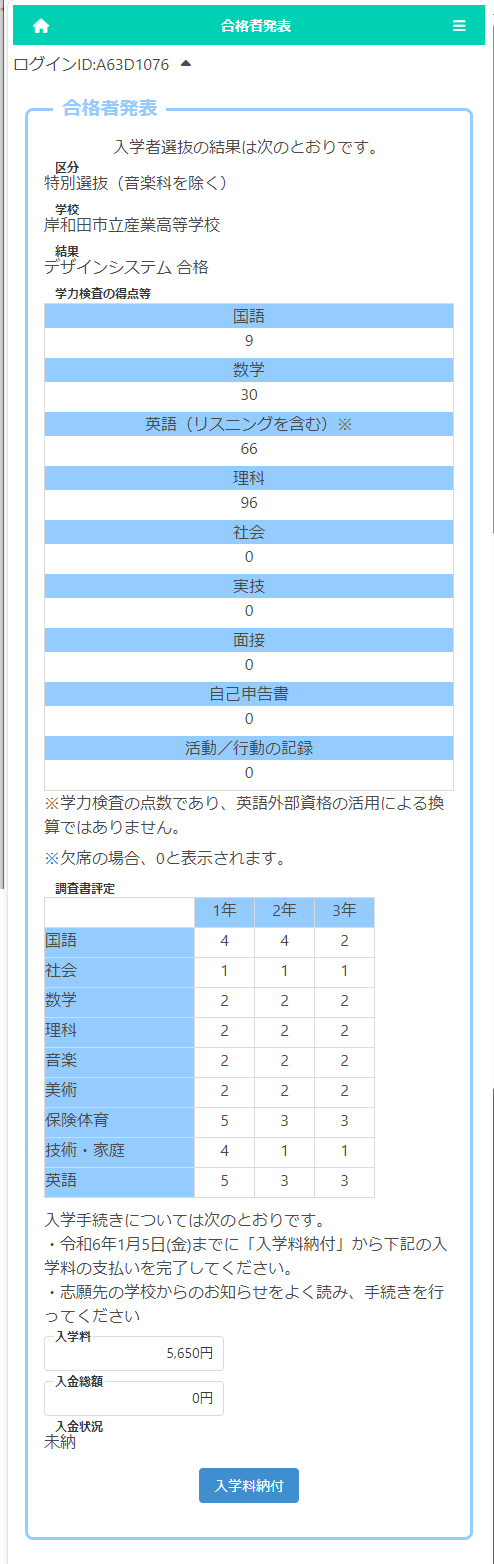 STEP4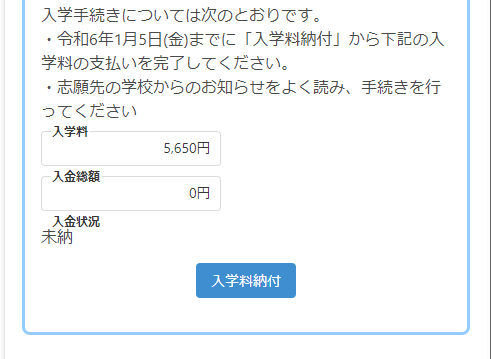 ファイルのについて【コンピュータ、タブレットの】をクリックし、ファイルがされているフォルダをします。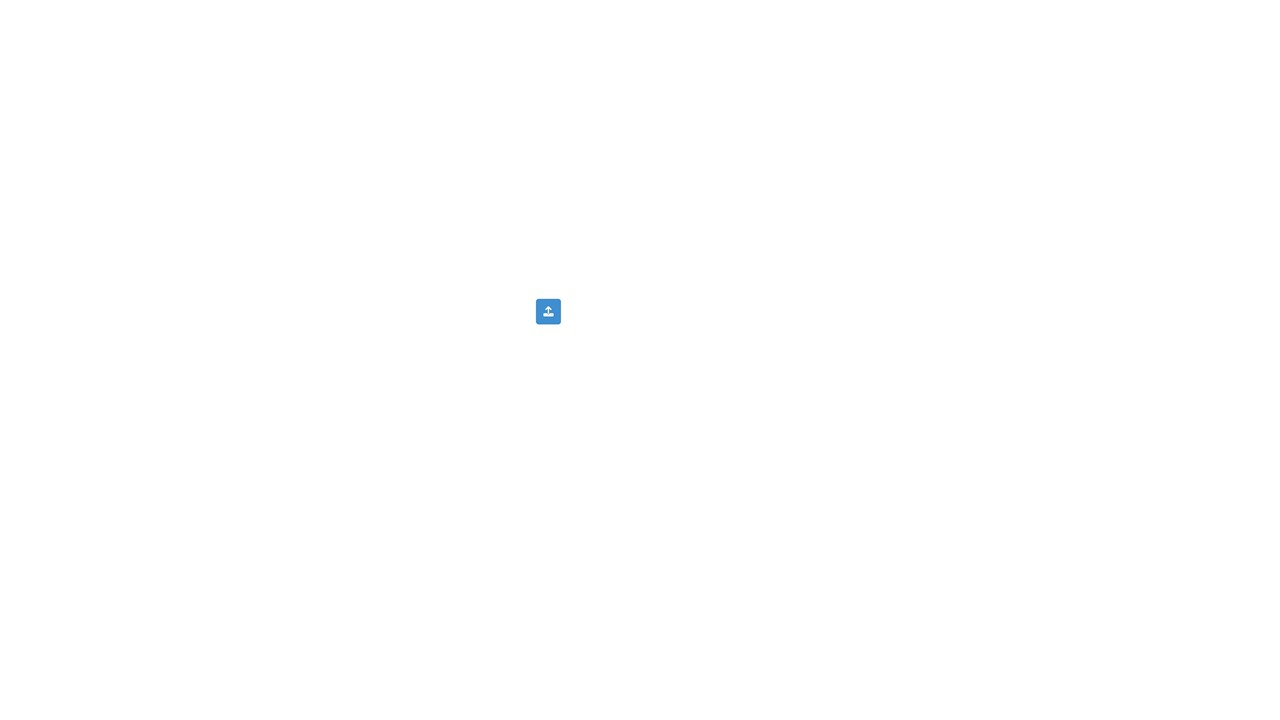 したいファイルをクリックします。【スマートフォンの】（によりはなります）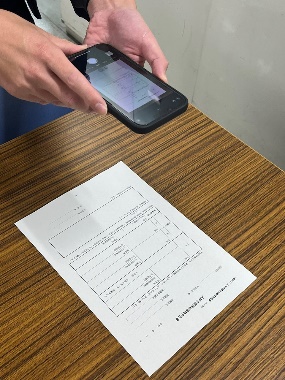 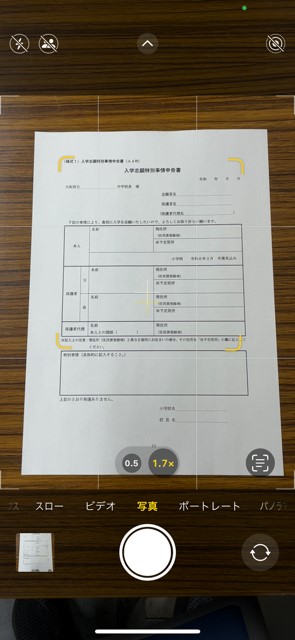 ※をするの◎をからがはっきりるようにしてください。○でしてえないことや、でえないこと
のないようにしてください。○ブレにより、のがぼやけないように
してください。○できるだけまっすぐるようにしてください。Android：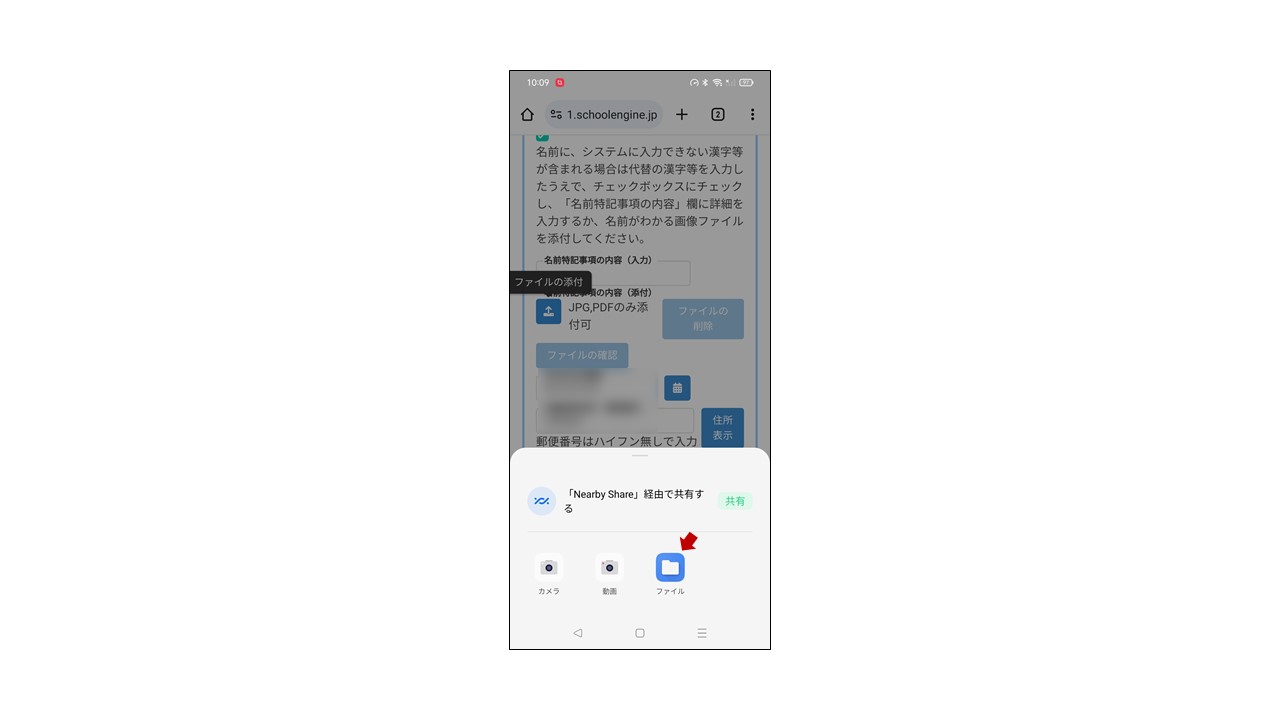 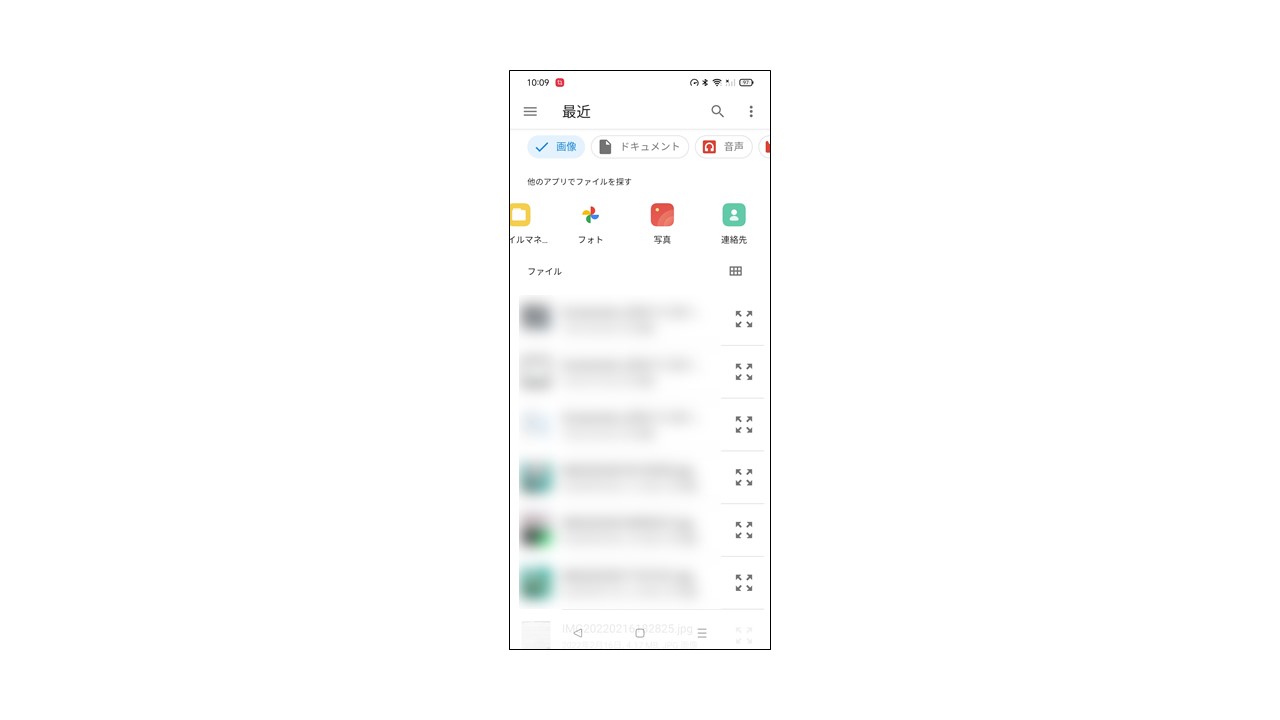 　＜カメラでしたをする＞をし、「ファイル」をします［１］。「」もしくは「フォト」をし、
カメラアプリをいてしたをします。［２］。＜にされているファイルをする＞をし、「ファイル」をします［１］。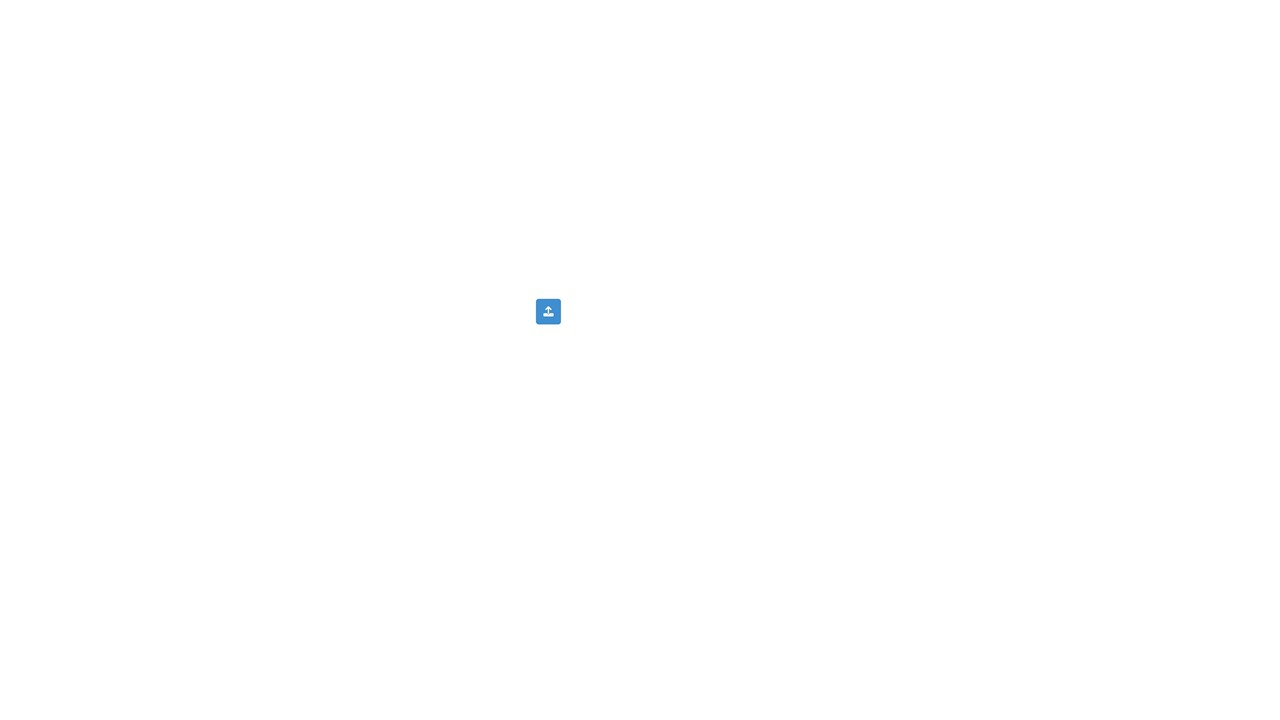 されたファイルが
されているをします［２］。したいファイルをします［２］。iPhone: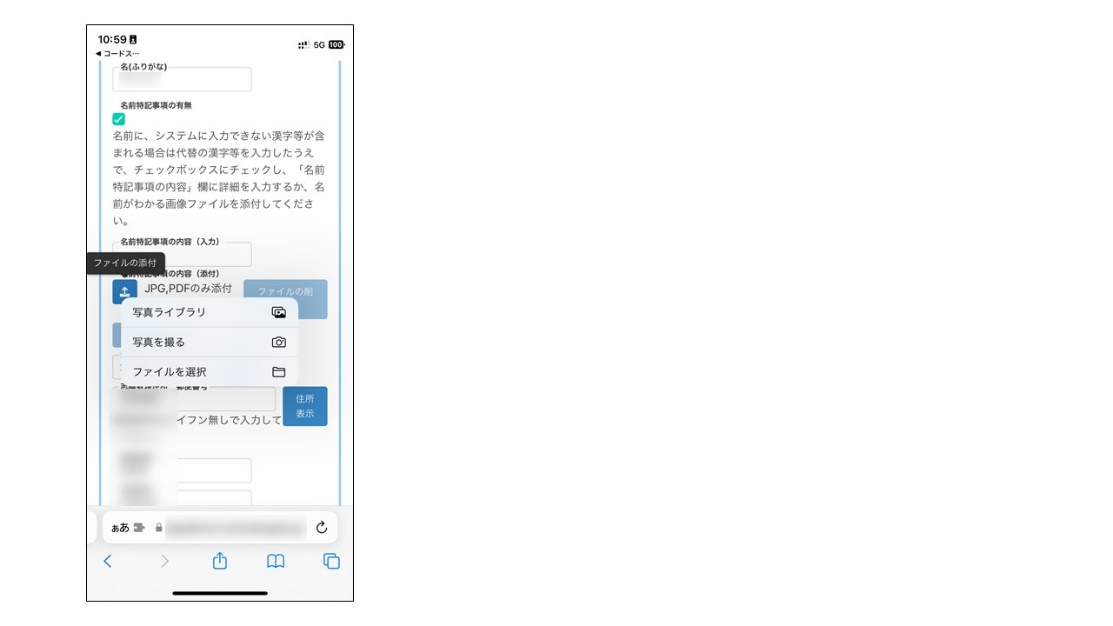 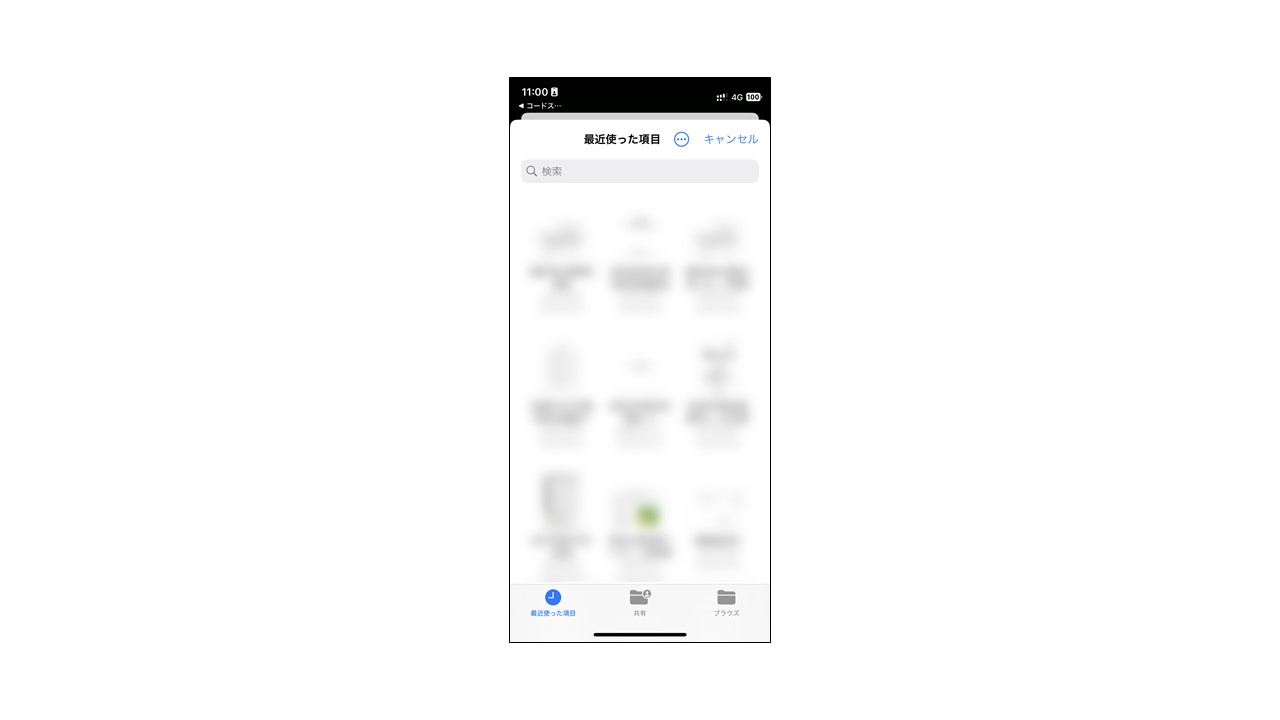 ＜カメラでしたをする＞をし、「ライブラリ」をします［３］。カメラアプリをいてしたをします。＜にされているファイルをする＞をし、「ファイルを」をします［３］。「ブラウズ」でファイルが
されているをします［４］。したいファイルをします［４］。ファイルのはファイルのボタンでしたファイルのを、ファイルのボタンでしたファイルのをうことができます。ログインのパスワードをいます。詳細コードをするメールアドレスをします。詳細の・をいます。詳細のの・・をいます。詳細の・・びをいます。詳細（は）―マイページをします。―オンラインシステムからログアウトします。詳細がををしたがををしたがををしたがををした
()が、をロックした
※はをすることができなくなります
()が、をロックした
※はをすることができなくなりますがををしたがををしたがををしたがををしたがををしたがををした()
が、をロックした
※はの「にする」をすることができなくなります()
が、をロックした
※はの「にする」をすることができなくなりますが、をロックした
※はをすることができなくなりますが、をロックした
※はをすることができなくなりますが、をしたが、をしたが、をしたが、をしたが、をしたが、をした